
ՀԱՅԱՍՏԱՆԻ ՀԱՆՐԱՊԵՏՈՒԹՅԱՆ ՏԱՎՈՒՇԻ ՄԱՐԶԻ ԲԵՐԴ ՀԱՄԱՅՆՔ 
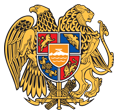 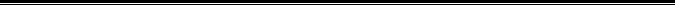 ԱՐՁԱՆԱԳՐՈՒԹՅՈՒՆ N 6
14 ՀՈՒՆԻՍԻ 2019թվական
ԱՎԱԳԱՆՈՒ ՀԵՐԹԱԿԱՆ ՆԻՍՏԻՀամայնքի ավագանու նիստին ներկա էին ավագանու 10 անդամներ:Բացակա էին` Վարդան Աբրահամյանը, Աննա Ավալյանը, Հայրիկ Ղազարյանը, Կոլյա Մակարյանը, Արտյոմ ՊողոսյանըՀամայնքի ղեկավարի հրավերով ավագանու նիստին մասնակցում էին`
Սամվել Հովսեփյան, Արկադի Յամուկյան, Կոստյա Սարգսյան, Վաղարշակ Գրիգորյան, Մհեր Պապյան, Արմեն Մելիքյան, Վահրամ Զարգարյան, Օգսեն ՄիրզոյանՆիստը վարում էր  բերդ համայնքի ղեկավար` Հարություն ՄանուչարյանըՆիստը արձանագրում էր աշխատակազմի քարտուղար` Հասմիկ ՄելիքյանըԼսեցին
ԲԵՐԴ ՀԱՄԱՅՆՔԻ ԱՎԱԳԱՆՈՒ 2019ԹՎԱԿԱՆԻ ՀՈՒՆԻՍԻ 14-Ի ՀԵՐԹԱԿԱՆ ՆԻՍՏԻ ՕՐԱԿԱՐԳԸ ՀԱՍՏԱՏԵԼՈՒ ՄԱՍԻՆ /Զեկ. ՀԱՐՈՒԹՅՈՒՆ ՄԱՆՈՒՉԱՐՅԱՆ/Ղեկավարվելով <<Տեղական ինքնակառավարման մասին>> ՀՀ օրենքի 14-րդ հոդվածի 6-րդ մասի պահանջներովՀամայնքի ավագանին  որոշում է՝  Հաստատել Բերդ համայնքի ավագանու նիստի հետևյալ օրակարգը.1.Բերդ համայնքի 2019 թվականի տեղական բյուջեի եկամտային և ծախսային մասերում փոփոխություն կատարելու մասին: 
                                          /Զեկ.Կ.Սարգսյան/2.Բերդ համայնքի ղեկավարի հաղորդումը 2019 թվականի տեղական բյուջեի 1-ին եռամսյակի ընթացքի մասին:
                                         /Զեկ.Կ.Սարգսյան/3.Գյուղատնտեսական նշանակության 11-002-0237-0019, 11-002-0237-0007 ծածկագրերով,0.48794 հա ընդհանուր մակերեսով վարելահողերը և 11-002-0237-0017 ծածկագրով,0.54208 հա մակերեսով արոտավայրը աճուրդով օտարելու մասին:
                                        /Զեկ.Վ.Գրիգորյան/4. Բնակավայրերի հասարակական կառուցապատման հողամասերից 0.01049 հա մակերեսով 11-048-0043-0024 ծածկագրով հողամասն աճուրդով օտարելու մասին:
                                        /Զեկ.Վ.Գրիգորյան/5.Բնակավայրերի բնակելի կառուցապատման հողամասերից 0.0056 հա մակերեսով 11-002-0044-0025 ծածկագրով հողամասն աճուրդով օտարելու մասին:
                                        /Զեկ.Վ.Գրիգորյան/6.Բնակավայրերի բնակելի կառուցապատման հողամասերից 0.01577 հա մակերեսով 11-045-0044-0005 ծածկագրով հողամասն աճուրդով օտարելու մասին:
                                        /Զեկ.Վ.Գրիգորյան/7.Բնակավայրերի հասարակական կառուցապատման հողամասերից 0.02911 հա մակերեսով 11-054-0054-0016 ծածկագրով հողամասն աճուրդով օտարելու մասին:
                                        /Զեկ.Վ.Գրիգորյան/8.ՀՀ Տավուշի մարզի Բերդ համայնքի սեփականությունը հանդիսացող ավտոտնակը հողամասով Արսեն Գագիկի Շառյանին օտարելու մասին:
                                        /Զեկ.Վ.Գրիգորյան/9.ՀՀ Տավուշի մարզի Բերդ համայնքի սեփականությունը հանդիսացող ավտոլվացման կետը հողամասով Աստղիկ Վասիլի Ավագյանին օտարելու մասին:
                                        /Զեկ.Վ.Գրիգորյան/10.ՀՀ Տավուշի մարզի Բերդ համայնքի սեփականությունը հանդիսացող  շինությունը հողամասով Արամ Պավելի Մայիլյանին օտարելու մասին:
                                        /Զեկ.Վ.Գրիգորյան/11.ՀՀ Տավուշի մարզի Բերդ համայնքի սեփականությունը հանդիսացող  շինությունը հողամասով Ռոլանդ Ռոբերտի Եսայանին օտարելու մասին:
                                        /Զեկ.Վ.Գրիգորյան/12.ՀՀ Տավուշի մարզի Բերդ համայնքի սեփականությունը հանդիսացող  շինությունը հողամասով Գնել Էդուարդի Նազանյանին օտարելու մասին:
                                        /Զեկ.Վ.Գրիգորյան/13.ՀՀ Տավուշի մարզի Բերդ համայնքի սեփականությունը հանդիսացող  շինությունը հողամասով Ամրամ Վրեժի Շառյանին օտարելու մասին:
                                        /Զեկ.Վ.Գրիգորյան/14.ՀՀ Տավուշի մարզի Բերդ համայնքի սեփականությունը հանդիսացող  առևտրի սրահը հողամասով Լյովա Բաբկենի Օհանյանին օտարելու մասին:
                                        /Զեկ.Վ.Գրիգորյան/15.Բերդ համայնքի ավագանու 26 փետրվարի 2015թ. N 6-Ա <<Բերդ համայնքի սեփականությունը հանդիսացող առևտրի սրահը հողամասով օտարելու մասին>> որոշման մեջ փոփոխություն կատարելու մասին:
                                        /Զեկ.Վ.Գրիգորյան/16.<<Վեոն Արմենիա>> փակ բաժետիրական ընկերությանը վարձակալությամբ տարածք տրամադրելու մասին
                                        /Զեկ.Վ.Գրիգորյան/17.ՀՀ Տավուշի մարզի Բերդ համայնքի վարչական իրավախախտումների հանձնաժողովի անհատական կազմը հաստատելու մասին
                                        /Զեկ.Հ.Մանուչարյան/18.Բերդ համայնքի խնամակալության և հոգաբարձության մարմնին կից խնամակալության և հոգաբարձության հանձնաժողովի կազմում լրացում կատարելու մասին
                                        /Զեկ.Հ.Մանուչարյան/19.ՀՀ Տավուշի մարզի Բերդ համայնքի ֆիզիկական անձանց հողի հարկի արտոնություններ տրամադրելու մասին:
                                        /Զեկ.Հ.Մանուչարյան/20.Բերդ համայնքի գույքացանկում ավելացում կատարելու և դուրս գրման ակտերը հաստատելու մասին:
                                       /Զեկ.Հ.Մանուչարյան/21.Բերդ համայնքի բնակչների անվամբ գրանցված փոխադրամիջոցների և շինությունների գույքահարկի տույժերը զեղչելու մասին:
                                       /Զեկ.Հ.Մանուչարյան/22.Բերդի համայնքապետին կից երիտասարդական խորհրդի կանոնադրությունը և ռազմավարությունը հաստատելու մասին:
                                        /Զեկ.Մ.Պապյան/23.Գյուղատնտեսական արտադրական օբյեկտների՝ 11-054-0393-0019 ծածկագրով, 0.09301 հա մակերեսով հողամասը աճուրդով օտարելու մասին:                                         
                                      /Զեկ.Վ.Գրիգորյան/24. Գյուղատնտեսական նշանակության 11-002-252-036 ծածկագրով, 1.301 հա մակերեսով վարելահողը աճուրդով օտարելու մասին:                                         
                                      /Զեկ.Վ.Գրիգորյան/25.Բնակավայրերի բնակելի կառուցապատման հողամասերից 0.002 հա մակերեսով 11-002-0040-0056 ծածկագրով հողամասն աճուրդով օտարելու մասին:
                                        /Զեկ.Վ.Գրիգորյան/26.Բերդ համայնքի ավագանու 21 դեկտեմբերի 2018թ. N 89-Ա <<ՀՀ Տավուշի մարզի Բերդ համայնքի սեփականությունը հանդիսացող օժանդակ շինությունը հողամասով Հայկ Բարիսի Թադևոսյանին օտարելու մասին>> որոշման մեջ լրացում կատարելու մասին:
                                        /Զեկ.Վ.Գրիգորյան/27. ՀՀ Տավուշի մարզի Բերդ համայնքի Բերդ քաղաքի վարչական սահմանում գտնվող և որպես «ԱՆՀԱՅՏ» քաղաքացու սեփականություն փոխանցված հողամասը համայնքային սեփականություն ճանաչելու մասին:
                                       /Զեկ.Վ.Գրիգորյան/28. Բնակավայրերի հասարակական կառուցապատման հողամասերից 0.00805 հա մակերեսով 11-061-0007-0044 ծածկագրով հողամասն աճուրդով օտարելու մասին:
                                        /Զեկ.Վ.Գրիգորյան/29. Բնակավայրերի հասարակական կառուցապատման հողամասերից 0.00805 հա մակերեսով 11-061-0007-0044 ծածկագրով հողամասն աճուրդով օտարելու մասին:
                                        /Զեկ.Վ.Գրիգորյան/30.Բերդ համայնքի քաղաքաշինական կանոնադրությունը հաստատելու մասին:
                                       /Զեկ.Վ.Գրիգորյան/31.Բերդ համայնքի Մոսեսգեղ բնակավայրի հողամասի նպատակային  նշանակության փոփոխությունը հաստատելու մասին:
                                      /Զեկ.Վ.Գրիգորյան/32.Բերդ համայնքի մշակութային ոլորտը կարգավորող հանձնաժողովի անհատական կազմը հաստատելու մասին:
                                      /Զեկ.Ա.Մելիքյան/ Որոշումն ընդունված է. / որոշում N 26-Ա/Լսեցին
ԲԵՐԴ ՀԱՄԱՅՆՔԻ 2019 ԹՎԱԿԱՆԻ ՏԵՂԱԿԱՆ ԲՅՈՒՋԵԻ ԵԿԱՄՏԱՅԻՆ ԵՎ ԾԱԽՍԱՅԻՆ ՄԱՍԵՐՈՒՄ ՓՈՓՈԽՈՒԹՅՈՒՆ ԿԱՏԱՐԵԼՈՒ ՄԱՍԻՆ /Զեկ. ԿՈՍՏՅԱ ՍԱՐԳՍՅԱՆ/Ղեկավարվելով «Նորմատիվ իրավական ակտերի մասին» ՀՀ օրենքի 34-րդ հոդվածով, «Տեղական ինքնակառավարման մասին» ՀՀ օրենքի 18-րդ հոդվածի 1-ին մասի 5-րդ կետով և «ՀՀ բյուջետային համակարգի մասին» ՀՀ օրենքի 32-րդ հոդվածի պահանջներով  Համայնքի ավագանին որոշում է`Բերդ համայնքի 2019 թվականի տեղական բյուջեում կատարել հետևյալ փոփոխությունը.1.Համայնքի բյուջեի եկամտային և ծախսային մասերը ավելացնել՝  42.7հազար դրամի չափով, և հաստատել.ա) եկամուտների մասով՝                              892839.9 հազար դրամ,
բ) ծախսերի մասով՝                                      1022549.9 հազար դրամ, 
գ) դեֆիցիտի ծածկմանն ուղղված միջոցներ՝ 129710.0 հազար դրամ:2.2019 թվականի բյուջեի եկամտային մասում ,,Պատվիրակված լիազորություններ,,տողի խումբ 47, ենթախումբ 01 ավելացնել՝ 42.7 հազար դրամով, համաձայն 25.03.2019թ. թիվ 39 պայմանագրերի:3.2019 թվականի բյուջեի ծախսային մասում ,,Քաղաքացիական ակտերի գրանցում,, տողի խումբ 01, բաժին 03, դաս 01, ծրագիր 51 ավելացնել՝ 42.7 հազար դրամով:Որոշումն ընդունված է. / որոշում N 27-Ա/Լսեցին
ԲԵՐԴ ՀԱՄԱՅՆՔԻ ՂԵԿԱՎԱՐԻ ՀԱՂՈՐԴՈՒՄԸ 2019ԹՎԱԿԱՆԻ ՏԵՂԱԿԱՆ ԲՅՈՒՋԵԻ 1-ԻՆ ԵՌԱՄՍՅԱԿԻ ԸՆԹԱՑՔԻ ՄԱՍԻՆ /Զեկ. ԿՈՍՏՅԱ ՍԱՐԳՍՅԱՆ/Ղեկավարվելով <<Տեղական ինքնակառավարման մասին>> ՀՀ օրենքի 38-րդ հոդվածի 1-ին մասի 1-ին կետովՀամայնքի ավագանին որոշում է՝Հաստատել համայնքի ղեկավարի հաղորդումը Բերդ համայնքի 2019թվականի տեղական բյուջեի 1-ին եռամսյակի ընթացքի մասին՝ համաձայն 1 և 2 հավելվածների:Որոշումն ընդունված է. / որոշում N 28-Ա/Լսեցին
ԳՅՈՒՂԱՏՆՏԵՍԱԿԱՆ ՆՇԱՆԱԿՈՒԹՅԱՆ 11-002-0237-0019, 11-002-0237-0007 ԾԱԾԿԱԳՐԵՐՈՎ,0.48794 հա ԸՆԴՀԱՆՈՒՐ ՄԱԿԵՐԵՍՈՎ ՎԱՐԵԼԱՀՈՂԵՐԸ ԵՎ 11-002-0237-0017 ԾԱԾԿԱԳՐՈՎ,0.54208 հա ՄԱԿԵՐԵՍՈՎ ԱՐՈՏԱՎԱՅՐԸ ԱՃՈՒՐԴՈՎ ՕՏԱՐԵԼՈՒ ՄԱՍԻՆ /Զեկ. ՎԱՂԱՐՇԱԿ ԳՐԻԳՈՐՅԱՆ/Ղեկավարվելով <<Տեղական  ինքնակառավարման  մասին>> ՀՀ օրենքի 18-րդ հոդվածի 1-ին մասի 21-րդ կետով հաշվի առնելով,որ նշված հողամասը ընդգրկված չէ հողային օրենսգրքի 60-րդ հոդվածով սահմանված հողամասերի կազմում, չի գտնվում ինժիներատրանսպորտային օբյեկտների օտարման կամ անվտանգության գոտիներում, չի սահմանափակում այլ անձանց իրավունքները և հիմք ընդունելով Բերդ համայնքի ղեկավարի առաջարկությունը Համայնքի ավագանին որոշում է`1.Տալ համաձայնություն Տավուշի մարզի, Բերդ համայնքի, Բերդ քաղաքի վարչական սահմաններում գտնվող համայնքային սեփականության գյուղատնտեսական նշանակության 11-002-0237-0019, 11-002-0237-0007 ծածկագրերով՝ 0.48794 հա ընդհանուր մակերեսով վարելահողերը՝ 147000/մեկ հարյուր քառասունյոթ հազար/ ՀՀ դրամ մեկնարկային գնով և 11-002-0237-0017 ծածկագրով 0.54208 հա մակերեսով արոտավայրը՝ 325000/երեք հարյուր քսանհինգ հազար/ ՀՀ դրամ մեկնարկային գնով, աճուրդով օտարելու համար:2.Մեկնարկային գինը սահմանել`472000/չորս հարյուր յոթանասուներկու հազար/ ՀՀ դրամ:Որոշումն ընդունված է. / որոշում N 29-Ա/Լսեցին
ԲՆԱԿԱՎԱՅՐԻ ՀԱՍԱՐԱԿԱԿԱՆ ԿԱՌՈՒՑԱՊԱՏՄԱՆ ՀՈՂԱՄԱՍԵՐԻՑ 0.01049 հա ՄԱԿԵՐԵՍՈՎ 11-048-0043-0024 ԾԱԾԿԱԳՐՈՎ ՀՈՂԱՄԱՍՆ ԱՃՈՒՐԴՈՎ ՕՏԱՐԵԼՈՒ ՄԱՍԻՆ /Զեկ. ՎԱՂԱՐՇԱԿ ԳՐԻԳՈՐՅԱՆ/Ղեկավարվելով <<Տեղական  ինքնակառավարման  մասին>> ՀՀօրենքի 18-րդ հոդվածի 1-ին մասի 21-րդ կետով հաշվի առնելով,որ նշված հողամասը ընդգրկված չէ հողային օրենսգրքի 60-րդ հոդվածով սահմանված հողամասերի կազմում, չի գտնվում ինժիներատրանսպորտային օբյեկտների օտարման կամ անվտանգության գոտիներում, չի սահմանափակում այլ անձանց իրավունքները և հիմք ընդունելով Բերդ համայնքի ղեկավարի առաջարկությունը Համայնքի ավագանին որոշում է`1.Տալ համաձայնություն Տավուշի մարզի, Բերդ համայնքի, Նորաշեն գյուղի 1-ին փողոցի 22/4 հասցեում գտնվող համայնքային սեփականության բնակավայրերի բնակելի կառուցապատման
 հողամասերից 0.01049 հա մակերեսով հողամասն աճուրդով օտարելու համար, ծածկագիրը`11-048-0043-0024:2.Մեկնարկային գինը սահմանել`150000 ՀՀ դրամ:Որոշումն ընդունված է. / որոշում N 30-Ա/Լսեցին
ԲՆԱԿԱՎԱՅՐԻ ԲՆԱԿԵԼԻ ԿԱՌՈՒՑԱՊԱՏՄԱՆ ՀՈՂԱՄԱՍԵՐԻՑ 0.0056 հա ՄԱԿԵՐԵՍՈՎ 11-002-0044-0025 ԾԱԾԿԱԳՐՈՎ ՀՈՂԱՄԱՍՆ ԱՃՈՒՐԴՈՎ ՕՏԱՐԵԼՈՒ ՄԱՍԻՆ /Զեկ. ՎԱՂԱՐՇԱԿ ԳՐԻԳՈՐՅԱՆ/Ղեկավարվելով <<Տեղական  ինքնակառավարման  մասին>> ՀՀօրենքի 18-րդ հոդվածի 1-ին մասի 21-րդ կետով հաշվի առնելով,որ նշված հողամասը ընդգրկված չէ հողային օրենսգրքի 60-րդ հոդվածով սահմանված հողամասերի կազմում, չի գտնվում ինժիներատրանսպորտային օբյեկտների օտարման կամ անվտանգության գոտիներում, չի սահմանափակում այլ անձանց իրավունքները և հիմք ընդունելով Բերդ համայնքի ղեկավարի առաջարկությունը Համայնքի ավագանին որոշում է`1.Տալ համաձայնություն Տավուշի մարզի, Բերդ համայնքի, Բերդ քաղաքի, Վարդանանց փողոցի 4/4 հասցեում գտնվող համայնքային սեփականության բնակավայրերի խառը կառուցապատման
 հողամասերից 0.0056 հա մակերեսով հողամասն աճուրդով օտարելու համար, ծածկագիրը`11-002-0044-0025:2.Մեկնարկային գինը սահմանել`280000 ՀՀ դրամ:Ելույթ : Վահրամ Սուքիասյանը դիմեց զեկուցողին թե արդյոք դիմողներ արդեն եղել են, զեկուցող Վաղարշակ Գրիգորյանը տեղեկացրեց, որ դեռևս ներկայացվելու է աճուրդի, բոլոր ցանկացողները կարող են մասնակցել սահմանված կարգով:Որոշումն ընդունված է. / որոշում N 31-Ա/Լսեցին
ԲՆԱԿԱՎԱՅՐԻ ԲՆԱԿԵԼԻ ԿԱՌՈՒՑԱՊԱՏՄԱՆ ՀՈՂԱՄԱՍԵՐԻՑ 0.01577 հա ՄԱԿԵՐԵՍՈՎ 11-045-0044-0005 ԾԱԾԿԱԳՐՈՎ ՀՈՂԱՄԱՍՆ ԱՃՈՒՐԴՈՎ ՕՏԱՐԵԼՈՒ ՄԱՍԻՆ /Զեկ. ՎԱՂԱՐՇԱԿ ԳՐԻԳՈՐՅԱՆ/Ղեկավարվելով <<Տեղական  ինքնակառավարման  մասին>> ՀՀ օրենքի 18-րդ հոդվածի 1-ին մասի 21-րդ կետով հաշվի առնելով,որ նշված հողամասը ընդգրկված չէ հողային օրենսգրքի 60-րդ հոդվածով սահմանված հողամասերի կազմում, չի գտնվում ինժիներատրանսպորտային օբյեկտների օտարման կամ անվտանգության գոտիներում, չի սահմանափակում այլ անձանց իրավունքները և հիմք ընդունելով Բերդ համայնքի ղեկավարի առաջարկությունը Համայնքի ավագանին որոշում է`1.Տալ համաձայնություն Տավուշի մարզի, Բերդ համայնքի, Մոսեսգեղ գյուղի 9-րդ փողոցի, 62 հասցեում գտնվող համայնքային սեփականության բնակավայրերի բնակելի կառուցապատման
հողամասերից 0.01577 հա մակերեսով հողամասն աճուրդով օտարելու համար, ծածկագիրը`11-045-0044-0005:2.Մեկնարկային գինը սահմանել`100000 ՀՀ դրամ:Որոշումն ընդունված է. / որոշում N 32-Ա/Լսեցին
ԲՆԱԿԱՎԱՅՐԻ ՀԱՍԱՐԱԿԱԿԱՆ ԿԱՌՈՒՑԱՊԱՏՄԱՆ ՀՈՂԱՄԱՍԵՐԻՑ 0.02911 հա ՄԱԿԵՐԵՍՈՎ 11-054-0054-0016 ԾԱԾԿԱԳՐՈՎ ՀՈՂԱՄԱՍՆ ԱՃՈՒՐԴՈՎ ՕՏԱՐԵԼՈՒ ՄԱՍԻՆ /Զեկ. ՎԱՂԱՐՇԱԿ ԳՐԻԳՈՐՅԱՆ/Ղեկավարվելով <<Տեղական  ինքնակառավարման  մասին>> ՀՀ օրենքի 18-րդ հոդվածի 1-ին մասի 21-րդ կետով հաշվի առնելով,որ նշված հողամասը ընդգրկված չէ հողային օրենսգրքի 60-րդ հոդվածով սահմանված հողամասերի կազմում, չի գտնվում ինժիներատրանսպորտային օբյեկտների օտարման կամ անվտանգության գոտիներում, չի սահմանափակում այլ անձանց իրավունքները և հիմք ընդունելով Բերդ համայնքի ղեկավարի առաջարկությունը Համայնքի ավագանին որոշում է`1.Տալ համաձայնություն Տավուշի մարզի, Բերդ համայնքի, Պառավաքար գյուղի 11-րդ փողոցի, 3/1 հասցեում գտնվող համայնքային սեփականության բնակավայրերի հասարակական կառուցապատման
 հողամասերից 0.02911 հա մակերեսով հողամասն աճուրդով օտարելու համար, ծածկագիրը`11-054-0054-0016:2.Մեկնարկային գինը սահմանել`50000 ՀՀ դրամ:Որոշումն ընդունված է. / որոշում N 33-Ա/Լսեցին
ՀՀ ՏԱՎՈՒՇԻ ՄԱՐԶԻ ԲԵՐԴ ՀԱՄԱՅՆՔԻ ՍԵՓԱԿԱՆՈՒԹՅՈՒՆԸ ՀԱՆԴԻՍԱՑՈՂ ԱՎՏՈՏՆԱԿԸ ՀՈՂԱՄԱՍՈՎ ԱՐՍԵՆ ԳԱԳԻԿԻ ՇԱՌՅԱՆԻՆ ՕՏԱՐԵԼՈՒ ՄԱՍԻՆ /Զեկ. ՎԱՂԱՐՇԱԿ ԳՐԻԳՈՐՅԱՆ/Ղեկավարվելով <<Տեղական ինքնակառավարման մասին>> ՀՀ օրենքի 18-րդ հոդվածի 1-ին մասի 21-րդ կետով, ՀՀ հողային օրենսգրքի 66-րդ հոդվածի 4-րդ կետով և ՀՀ կառավարության 18.05.2006թ. N 912-Ն որոշման 34-րդ կետով և 35-րդ կետի գ) ենթակետով,  հաշվի  առնելով, որ նշված  կառույցը  կառուցված  չէ ՀՀ  հողային  օրենսգրքի  60  հոդվածով  սահմանված  հողամասերի վրա, ինչպես  նաև  ինժեներատրանսպորտային  օբյեկտների  օտարման կամ անվտանգության գոտիներում, կառուցված չէ քաղաքաշինական նորմերի ու կանոնների  էական խախտումներով, չի  առաջացնում հարկադիր սերվիտուտ պահանջելու  իրավունք Համայնքի ավագանին որոշում է`1.Բերդ համայնքի վարչական սահմաններում գտնվող համայնքային սեփականություն հանդիսացող Տավուշի մարզի Բերդ համայնքի, Բերդ քաղաքի, Մաշտոցի փողոցի թիվ 12/1 /տասներկու կոտորակ մեկ/ հասցեում գտնվող 17.2 /տասնյոթ ամբողջ երկու տասնորդական/ ք.մ մակերեսով արտաքին չափերով և 15.93 /տասնհինգ ամբողջ իննսուներեք հարյուրերորդական/ք.մ մակերեսով ներքին չափերով ավտոտնակը,  18920 /տասնութ հազար ինն հարյուր քսան / ՀՀ դրամով  և նրա պահպանման ու սպասարկման 17.2/տասնյոթ ամբողջ երկու տասնորդական/ ք.մ մակերեսով հողամասը՝ 13932 /տասներեք հասզար ինը  հարյուր երեսուներկու/ ՀՀ դրամ կադաստրային արժեքով ուղղակի վաճառքի ձևով օտարել՝ Արսեն Գագիկի Շառյանին:2. Օրենքով սահմանված կարգով կնքել անշարժ գույքի առուվաճառքի պայմանագիր:Որոշումն ընդունված է. / որոշում N 34-Ա/Լսեցին
ՀՀ ՏԱՎՈՒՇԻ ՄԱՐԶԻ ԲԵՐԴ ՀԱՄԱՅՆՔԻ ՍԵՓԱԿԱՆՈՒԹՅՈՒՆԸ ՀԱՆԴԻՍԱՑՈՂ ԱՎՏՈԼՎԱՑՄԱՆ ԿԵՏԸ ՀՈՂԱՄԱՍՈՎ ԱՍՏՂԻԿ ՎԱՍԻԼԻ ԱՎԱԳՅԱՆԻՆ ՕՏԱՐԵԼՈՒ ՄԱՍԻՆ /Զեկ. ՎԱՂԱՐՇԱԿ ԳՐԻԳՈՐՅԱՆ/Ղեկավարվելով <<Տեղական ինքնակառավարման մասին>> ՀՀ օրենքի 18-րդ հոդվածի 1-ին մասի 21-րդ կետով, ՀՀ հողային օրենսգրքի 66-րդ հոդվածի 4-րդ կետով և ՀՀ կառավարության 18.05.2006թ. N 912-Ն որոշման 34-րդ կետով և 35-րդ կետի գ) ենթակետով,  հաշվի  առնելով,  որ  նշված
կառույցը  կառուցված  չէ ՀՀ  հողային  օրենսգրքի  60  հոդվածով  սահմանված  հողամասերի  վրա, ինչպես  նաև  ինժեներատրանսպորտային  օբյեկտների  օտարման  կամ  անվտանգության  գոտիներում, կառուցված չէ քաղաքաշինական նորմերի ու կանոնների  էական խախտումներով, չի  առաջացնում հարկադիր սերվիտուտ պահանջելու  իրավունք Համայնքի ավագանին որոշում է`1.Բերդ համայնքի վարչական սահմաններում գտնվող համայնքային սեփականություն հանդիսացող Տավուշի մարզի Բերդ համայնքի, Բերդ քաղաքի, Մաշտոցի փողոցի թիվ 3/10 /երեք կոտորակ տաս/ հասցեում գտնվող 58.4 /հիսունութ ամբողջ չորս տասնորդական/ ք.մ մակերեսով արտաքին չափերով և 47.61 /քառասունյոթ ամբողջ վաթսունմեկ հարյուրերորդական/ք.մ մակերեսով ներքին չափերով ավտոլվացման կետը,  578160 /հինգ հարյուր յոթանասունութ հազար հարյուր վաթսուն / ՀՀ դրամով  և նրա պահպանման ու սպասարկման 58.4/հիսունութ ամբողջ չորս տասնորդական/ ք.մ մակերեսով հողամասը՝ 47304 /քառասունյոթ հազար երեք հարյուր չորս/ ՀՀ դրամ կադաստրային արժեքով ուղղակի վաճառքի ձևով օտարել՝ Աստղիկ Վասիլի Ավագյանին:2. Օրենքով սահմանված կարգով կնքել անշարժ գույքի առուվաճառքի պայմանագիր:Որոշումն ընդունված է. / որոշում N 35-Ա/Լսեցին
ՀՀ ՏԱՎՈՒՇԻ ՄԱՐԶԻ ԲԵՐԴ ՀԱՄԱՅՆՔԻ ՍԵՓԱԿԱՆՈՒԹՅՈՒՆԸ ՀԱՆԴԻՍԱՑՈՂ ՇԻՆՈՒԹՅՈՒՆԸ ՀՈՂԱՄԱՍՈՎ ԱՐԱՄ ՊԱՎԵԼԻ ՄԱՅԻԼՅԱՆԻՆ ՕՏԱՐԵԼՈՒ ՄԱՍԻՆ /Զեկ. ՎԱՂԱՐՇԱԿ ԳՐԻԳՈՐՅԱՆ/Ղեկավարվելով <<Տեղական ինքնակառավարման մասին>> ՀՀ օրենքի 18-րդ հոդվածի 1-ին մասի 21-րդ կետով, ՀՀ հողային օրենսգրքի 66-րդ հոդվածի 4-րդ կետով և ՀՀ կառավարության 18.05.2006թ. N 912-Ն որոշման 34-րդ կետով և 35-րդ կետի գ) ենթակետով,  հաշվի  առնելով,  որ  նշված
կառույցը  կառուցված  չէ ՀՀ  հողային  օրենսգրքի  60  հոդվածով  սահմանված  հողամասերի  վրա, ինչպես  նաև  ինժեներատրանսպորտային  օբյեկտների  օտարման  կամ  անվտանգության  գոտիներում, կառուցված չէ քաղաքաշինական նորմերի ու կանոնների  էական խախտումներով, չի  առաջացնում հարկադիր սերվիտուտ պահանջելու  իրավունք Համայնքի ավագանին որոշում է`1.Բերդ համայնքի վարչական սահմաններում գտնվող համայնքային սեփականություն հանդիսացող Տավուշի մարզի Բերդ համայնքի, Բերդ քաղաքի, Հայկ Նահապետի փողոցի թիվ 4/3 /չորս կոտորակ երեք/ հասցեում գտնվող 97.79 /իննսունյոթ ամբողջ յոթանասունինը հարյուրերորդական/ ք.մ մակերեսով արտաքին չափերով և 60.46 /վաթսուն ամբողջ քառասունվեց հարյուրերորդական/ք.մ մակերեսով ներքին չափերով շինությունը,  968121 /ինը հարյուր վաթսունութ հազար հարյուր քսանմեկ/ ՀՀ դրամով  և նրա պահպանման ու սպասարկման 56.2/հիսունվեց ամբողջ երկու տասնորդական/ ք.մ մակերեսով հողամասը՝ 45522 /քառասունհինգ հազար հինգ հարյուր քսաներկու/ ՀՀ դրամ
 կադաստրային արժեքով ուղղակի վաճառքի ձևով օտարել՝ Արամ Պավելի Մայիլյանին:2. Օրենքով սահմանված կարգով կնքել անշարժ գույքի առուվաճառքի պայմանագիր:Որոշումն ընդունված է. / որոշում N 36-Ա/Լսեցին
ՀՀ ՏԱՎՈՒՇԻ ՄԱՐԶԻ ԲԵՐԴ ՀԱՄԱՅՆՔԻ ՍԵՓԱԿԱՆՈՒԹՅՈՒՆԸ ՀԱՆԴԻՍԱՑՈՂ ՇԻՆՈՒԹՅՈՒՆԸ ՀՈՂԱՄԱՍՈՎ ՌՈԼԱՆԴ ՌՈԲԵՐՏԻ ԵՍԱՅԱՆԻՆ ՕՏԱՐԵԼՈՒ ՄԱՍԻՆ /Զեկ. ՎԱՂԱՐՇԱԿ ԳՐԻԳՈՐՅԱՆ/Ղեկավարվելով <<Տեղական ինքնակառավարման մասին>> ՀՀ օրենքի 18-րդ հոդվածի 1-ին մասի 21-րդ կետով, ՀՀ հողային օրենսգրքի 66-րդ հոդվածի 4-րդ կետով և ՀՀ կառավարության 18.05.2006թ. N 912-Ն որոշման 34-րդ կետով և 35-րդ կետի գ) ենթակետով,  հաշվի  առնելով,  որ  նշված
կառույցը  կառուցված  չէ ՀՀ  հողային  օրենսգրքի  60  հոդվածով  սահմանված  հողամասերի  վրա, ինչպես  նաև  ինժեներատրանսպորտային  օբյեկտների  օտարման  կամ  անվտանգության  գոտիներում, կառուցված չէ քաղաքաշինական նորմերի ու կանոնների  էական խախտումներով, չի  առաջացնում հարկադիր սերվիտուտ պահանջելու  իրավունք Համայնքի ավագանին որոշում է`1.Բերդ համայնքի վարչական սահմաններում գտնվող համայնքային սեփականություն հանդիսացող Տավուշի մարզի Բերդ համայնքի, Նորաշեն գյուղի, 10 փողոցի թիվ 2 հասցեում գտնվող 55.23 /հիսունհինգ ամբողջ քսաներեք հարյուրերորդական/ ք.մ մակերեսով արտաքին չափերով և 38.61 /երեսունութ ամբողջ վաթսունմեկ հարյուրերորդական/ք.մ մակերեսով ներքին չափերով շինությունը,   218711 /երկու հարյուր տասնութ հազար յոթ հարյուր տասնմեկ/ ՀՀ դրամով  և նրա պահպանման ու սպասարկման 136.3/հարյուր երեսունվեց ամբողջ երեք տասնորդական/ ք.մ մակերեսով հողամասը՝ 27068 /քսանյոթ հազար վաթսունութ/ ՀՀ դրամ կադաստրային արժեքով ուղղակի վաճառքի ձևով օտարել՝ Ռոլանդ Ռոբերտի Եսայանին:2. Օրենքով սահմանված կարգով կնքել անշարժ գույքի առուվաճառքի պայմանագիր:Որոշումն ընդունված է. / որոշում N 37-Ա/Լսեցին
ՀՀ ՏԱՎՈՒՇԻ ՄԱՐԶԻ ԲԵՐԴ ՀԱՄԱՅՆՔԻ ՍԵՓԱԿԱՆՈՒԹՅՈՒՆԸ ՀԱՆԴԻՍԱՑՈՂ ՇԻՆՈՒԹՅՈՒՆԸ ՀՈՂԱՄԱՍՈՎ ԳՆԵԼ ԷԴՈՒԱՐԴԻ ՆԱԶԱՆՅԱՆԻՆ ՕՏԱՐԵԼՈՒ ՄԱՍԻՆ /Զեկ. ՎԱՂԱՐՇԱԿ ԳՐԻԳՈՐՅԱՆ/Ղեկավարվելով <<Տեղական ինքնակառավարման մասին>> ՀՀ օրենքի 18-րդ հոդվածի 1-ին մասի 21-րդ կետով, ՀՀ հողային օրենսգրքի 66-րդ հոդվածի 4-րդ կետով և ՀՀ կառավարության 18.05.2006թ. N 912-Ն որոշման 34-րդ կետով և 35-րդ կետի գ) ենթակետով,  հաշվի  առնելով,  որ  նշված
կառույցը  կառուցված  չէ ՀՀ  հողային  օրենսգրքի  60  հոդվածով  սահմանված  հողամասերի  վրա, ինչպես  նաև  ինժեներատրանսպորտային  օբյեկտների  օտարման  կամ  անվտանգության  գոտիներում, կառուցված չէ քաղաքաշինական նորմերի ու կանոնների  էական խախտումներով, չի  առաջացնում հարկադիր սերվիտուտ պահանջելու  իրավունք Համայնքի ավագանին որոշում է`1.Բերդ համայնքի վարչական սահմաններում գտնվող համայնքային սեփականություն հանդիսացող Տավուշի մարզի Բերդ համայնքի, Տավուշ գյուղի, 7-րդ փողոցի, 4 բնակելի տուն  հասցեում գտնվող 91.23 /իննսունմեկ ամբողջ քսաներեք հարյուրերորդական/ ք.մ մակերեսով արտաքին չափերով և 75.09 /յոթանասունհինգ ամբողջ իննը հարյուրերորդական/ք.մ մակերեսով ներքին չափերով շինությունը, 
120424 /հարյուր քսան հազար չորս հարյուր քսանչորս/ ՀՀ դրամով  և նրա պահպանման ու սպասարկման 60/վաթսուն/ ք.մ մակերեսով հողամասը՝ 8640 /ութ հազար վեց հարյուր քառասուն/ ՀՀ դրամ կադաստրային արժեքով ուղղակի վաճառքի ձևով օտարել՝ Գնել Էդուարդի Նազանյանին:2. Օրենքով սահմանված կարգով կնքել անշարժ գույքի առուվաճառքի պայմանագիր:Որոշումն ընդունված է. / որոշում N 38-Ա/Լսեցին
ՀՀ ՏԱՎՈՒՇԻ ՄԱՐԶԻ ԲԵՐԴ ՀԱՄԱՅՆՔԻ ՍԵՓԱԿԱՆՈՒԹՅՈՒՆԸ ՀԱՆԴԻՍԱՑՈՂ ՇԻՆՈՒԹՅՈՒՆԸ ՀՈՂԱՄԱՍՈՎ ԱՄՐԱՄ ՎՐԵԺԻ ՇԱՌՅԱՆԻՆ ՕՏԱՐԵԼՈՒ ՄԱՍԻՆ /Զեկ. ՎԱՂԱՐՇԱԿ ԳՐԻԳՈՐՅԱՆ/Ղեկավարվելով <<Տեղական ինքնակառավարման մասին>> ՀՀ օրենքի 18-րդ հոդվածի 1-ին մասի 21-րդ կետով, ՀՀ հողային օրենսգրքի 66-րդ հոդվածի 4-րդ կետով և ՀՀ կառավարության 18.05.2006թ. N 912-Ն որոշման 34-րդ կետով և 35-րդ կետի գ) ենթակետով,  հաշվի  առնելով,  որ  նշված
 կառույցը  կառուցված  չէ ՀՀ  հողային  օրենսգրքի  60  հոդվածով  սահմանված  հողամասերի  վրա, ինչպես  նաև  ինժեներատրանսպորտային  օբյեկտների  օտարման  կամ  անվտանգության  գոտիներում, կառուցված չէ քաղաքաշինական նորմերի ու կանոնների  էական խախտումներով, չի  առաջացնում հարկադիր սերվիտուտ պահանջելու  իրավունք Համայնքի ավագանին որոշում է`1.Բերդ համայնքի վարչական սահմաններում գտնվող համայնքային սեփականություն հանդիսացող Տավուշի մարզի Բերդ համայնքի, Բերդ քաղաքի, Մաշտոցի փողոցի, 25/7/քսանհինգ կոտորակ յոթ/  հասցեում գտնվող 35.62 /երեսունհինգ ամբողջ վաթսուներկու հարյուրերորդական/ ք.մ մակերեսով արտաքին չափերով և 26.02 /քսանվեց ամբողջ երկու հարյուրերորդական/ք.մ մակերեսով ներքին չափերով շինությունը, 78364 /յոթանասունութ հազար երեք հարյուր վաթսունչորս/ ՀՀ դրամով  և նրա պահպանման ու սպասարկման 20.9/քսան ամբողջ իննը տասնորդական/ ք.մ մակերեսով հողամասը՝ 16929 /տասնվեց հազար ինը հարյուր քսանինը/ ՀՀ դրամ կադաստրային արժեքով ուղղակի վաճառքի ձևով օտարել՝ Ամրամ Վրեժի Շառյանին:2. Օրենքով սահմանված կարգով կնքել անշարժ գույքի առուվաճառքի պայմանագիր:Որոշումն ընդունված է. / որոշում N 39-Ա/Լսեցին
ՀՀ ՏԱՎՈՒՇԻ ՄԱՐԶԻ ԲԵՐԴ ՀԱՄԱՅՆՔԻ ՍԵՓԱԿԱՆՈՒԹՅՈՒՆԸ ՀԱՆԴԻՍԱՑՈՂ ԱՌԵՎՏՐԻ ՍՐԱՀԸ ՀՈՂԱՄԱՍՈՎ ԼՅՈՎԱ ԲԱԲԿԵՆԻ ՕՀԱՆՅԱՆԻՆ ՕՏԱՐԵԼՈՒ ՄԱՍԻՆ /Զեկ. ՎԱՂԱՐՇԱԿ ԳՐԻԳՈՐՅԱՆ/Ղեկավարվելով <<Տեղական ինքնակառավարման մասին>> ՀՀ օրենքի 18-րդ հոդվածի 1-ին մասի 21-րդ կետով, ՀՀ հողային օրենսգրքի 66-րդ հոդվածի 4-րդ կետով և ՀՀ կառավարության 18.05.2006թ. N 912-Ն որոշման 34-րդ կետով և 35-րդ կետի գ) ենթակետով,  հաշվի  առնելով,  որ  նշված
կառույցը  կառուցված  չէ ՀՀ  հողային  օրենսգրքի  60  հոդվածով  սահմանված  հողամասերի  վրա, ինչպես  նաև  ինժեներատրանսպորտային  օբյեկտների  օտարման  կամ  անվտանգության  գոտիներում, կառուցված չէ քաղաքաշինական նորմերի ու կանոնների  էական խախտումներով, չի  առաջացնում հարկադիր սերվիտուտ պահանջելու  իրավունք Համայնքի ավագանին որոշում է`1.Բերդ համայնքի վարչական սահմաններում գտնվող համայնքային սեփականություն հանդիսացող Տավուշի մարզի Բերդ համայնքի, Չորաթան գյուղի 1-ին փողոցի, 24  հասցեում գտնվող 49.47 /քառասունինը ամբողջ քառասունյոթ հարյուրերորդական/ ք.մ մակերեսով արտաքին չափերով և 44.51 /քառասունչորս ամբողջ հիսունմեկ հարյուրերորդական/ք.մ մակերեսով ներքին չափերով առևտրի սրահը, 195902 /հարյուր իննսունհինգ հազար ինը հարյուր երկու/ ՀՀ դրամով  և նրա պահպանման ու սպասարկման 104.5/հարյուր չորս ամբողջ հինգ տասնորդական/ ք.մ մակերեսով հողամասը՝ 16649 /տասնվեց հազար վեց հարյուր քառասունինը/ ՀՀ դրամ կադաստրային արժեքով ուղղակի վաճառքի ձևով օտարել՝ Լյովա Բաբկենի Օհանյանին:2. Օրենքով սահմանված կարգով կնքել անշարժ գույքի առուվաճառքի պայմանագիր:Որոշումն ընդունված է. / որոշում N 40-Ա/Լսեցին
ԲԵՐԴ ՀԱՄԱՅՆՔԻ ԱՎԱԳԱՆՈՒ 26 ՓԵՏՐՎԱՐԻ 2015ԹՎԱԿԱՆԻ N 6-Ա &lt;&lt;ԲԵՐԴ ՀԱՄԱՅՆՔԻ ՍԵՓԱԿԱՆՈՒԹՅՈՒՆԸ ՀԱՆԴԻՍԱՑՈՂ ԱՌԵՎՏՐԻ ՍՐԱՀԸ ՀՈՂԱՄԱՍՈՎ ՕՏԱՐԵԼՈՒ ՄԱՍԻՆ&gt;&gt; ՈՐՈՇՄԱՆ ՄԵՋ ՓՈՓՈԽՈՒԹՅՈՒՆ ԿԱՏԱՐԵԼՈՒ ՄԱՍԻՆ /Զեկ. ՎԱՂԱՐՇԱԿ ԳՐԻԳՈՐՅԱՆ/Ղեկավարվելով <<Նորմատիվ իրավական ակտերի մասին>> ՀՀ օրենքի 33-րդ, 34-րդ հոդվածներով <<Տեղական ինքնակառավարման մասին>> ՀՀ օրենքի 18-րդ հոդվածի 1-ին մասի 21-րդ կետով, ՀՀ հողային օրենսգրքի 66-րդ հոդվածի 4-րդ կետով և ՀՀ կառավարության 18.05.2006թ. N 912-Ն որոշման 34-րդ կետով և 35-րդ կետի գ) ենթակետով,  հաշվի  առնելով,  որ  նշված
կառույցը  կառուցված  չէ ՀՀ  հողային  օրենսգրքի  60  հոդվածով  սահմանված  հողամասերի  վրա, ինչպես  նաև  ինժեներատրանսպորտային  օբյեկտների  օտարման  կամ  անվտանգության  գոտիներում, կառուցված չէ քաղաքաշինական նորմերի ու կանոնների  էական խախտումներով, չի  առաջացնում հարկադիր սերվիտուտ պահանջելու  իրավունք Համայնքի ավագանին որոշում է`1.Բերդ համայնքի ավագանու 26 փետրվարի 2015թ. N 6-Ա <<Բերդ համայնքի սեփականությունը հանդիսացող առևտրի սրահը հողամասով օտարելու մասին>> որոշման մեջ կատարել հետևյալ փոփոխությունը՝ <<Մաշտոցի 90/68 /իննսուն կոտորակ վաթսունութ/>> բառերը փոխարինել <<Մաշտոցի 90/70 /իննսուն կոտորակ յոթանասուն/>> բառերով, և շարադրել հետևյալ խմբագրությամբ.1)Տավուշի մարզի Բերդ համայնքի սեփականությունը հանդիսացող Բերդ քաղաքի Մաշտոցի 90/70/իննսուն կոտորակ յոթանասուն/ հասցեում գտնվող 9.6 /ինը ամբողջ վեց տասնորդական/ ք.մ մակերեսով արտաքին չափերով և 6.32 /վեց ամբողջ երեսուներկու հարյուրերորդական/ք.մ մակերեսով ներքին չափերով առևտրի սրահը, 95040 /իննսունհինգ հազար քառասուն/ ՀՀ դրամով  և նրա պահպանման ու սպասարկման 4.8 / չորս ամբողջ ութ տասնորդական/ ք.մ մակերեսով հողամասը՝ 3888 /երեք հազար ութ հարյուր ոթսունութ/ ՀՀ դրամ կադաստրային արժեքով ուղղակի վաճառքի ձևով օտարել՝ Արմեն Աթոյանին:2) Օրենքով սահմանված կարգով կնքել անշարժ գույքի առուվաճառքի պայմանագիր:Որոշումն ընդունված է. / որոշում N 41-Ա/Լսեցին
&lt;&lt;ՎԵՈՆ ԱՐՄԵՆԻԱ&gt;&gt; ՓԱԿ ԲԱԺՆԵՏԻՐԱԿԱՆ ԸՆԿԵՐՈՒԹՅԱՆԸ ՎԱՐՁԱԿԱԼՈՒԹՅԱՄԲ ՏԱՐԱԾՔ ՏՐԱՄԱԴՐԵԼՈՒ ՄԱՍԻՆ /Զեկ. ՎԱՂԱՐՇԱԿ ԳՐԻԳՈՐՅԱՆ/Ղեկավարվելով <<Տեղական ինքնակառավարման մասին>> ՀՀ օրենքի 18-րդ հոդվածի 21-րդ կետով և հաշվի առնելով համայնքի ղեկավարի առաջարկությունՀամայնքի ավագանին որոշում է՝Բերդ համայնքի սեփականությունը հանդիսացող Բերդ համայնքի Պառավաքար գյուղի վարչական տարածքում գտնվող 11-054-0288-0120 ծածկագրով, գյուղատնտեսական նշանակության արոտավայր հողամասը՝ 0.0172ք.մ ընդհանուր մակերեսով, վարձակալությամբ, առանց մրցույթի, ամսական 30000/ երեսուն հազար/ ՀՀ դրամ հաշվարկով, տարեկան 360000 /երեք հարյուր վաթսուն հազար/ ՀՀ դրամ վարձավճարով, 25 տարի ժամկետով, տրամադրել <<Վեոն Արմենիա>> ՓԲԸ-ին՝ բջջային կայանի սարքավորումների և շարժական կոնտեյներ տեղադրելու համար, կնքել վարձակալության պայմանագիր:Որոշումն ընդունված է. / որոշում N 42-Ա/Լսեցին
ՀՀ ՏԱՎՈՒՇԻ ՄԱՐԶԻ ԲԵՐԴ ՀԱՄԱՅՆՔԻ ՎԱՐՉԱԿԱՆ ԻՐԱՎԱԽԱԽՏՈՒՄՆԵՐԻ ՀԱՆՁՆԱԺՈՂՈՎԻ ԱՆՀԱՏԱԿԱՆ ԿԱԶՄԸ ՀԱՍՏԱՏԵԼՈՒ ՄԱՍԻՆ /Զեկ. ՀԱՐՈՒԹՅՈՒՆ ՄԱՆՈՒՉԱՐՅԱՆ/Ղեկավարվելով <<Տեղական ինքնակառավարման մասին>>  ՀՀ օրենքի 18-րդ հոդվածի 1-ին մասի 42-րդ կետով, <<Վարչական իրավախախտումների վերաբերյալ>> ՀՀ օրենսգրքի 216-րդ և 2191-րդ հոդվածներովՀամայնքի ավագանին որոշում է՝Կազմավորել Բերդի համայնքապետարանին առընթեր վարչական իրավախախտումների գործերը քննող հանձնաժողով, հետևյալ անհատական կազմով.
1) Հարություն Մանուչարյան - հանձնաժողովի նախագահ, համայնքի ղեկավար
2) Հասմիկ Մելիքյան - հանձնաժողովի անդամ, աշխատակազմի քարտուղար
3) Աննա Մեժլումյան - հանձնաժողովի անդամ, ՔԿԱԳ տարածքային բաժնի պետ
4) Վաղարշակ Գրիգորյան- հանձնաժողովի անդամ, քաղաքաշինության և հողօգտագործման բաժնի պետ
5) Կոստյա Սարգսյան - հանձնաժողովի անդամ, ֆինանսատնտեսագիտական բաժնի պետ
6) Ալվարդ Ադամյան - հանձնաժողովի անդամ, Բերդի ՍԱՏԳ գլխավոր մասնագետ /համաձայնությամբ/
7) Աննա Ավալյան- հանձնաժողովի անդամ, համայնքի ավագանի /համաձայնությամբ/
8) Համայակ Ադամյան - հանձնաժողովի անդամ, համայնքի ավագանի/համաձայնությամբ/

2.Սույն որոշումն ուժի մեջ է մտնում պաշտոնական հրապարակման օրվան հաջորդող օրվանից:Որոշումն ընդունված է. / որոշում N 43-Ա/Լսեցին
ԲԵՐԴ ՀԱՄԱՅՆՔԻ ԽՆԱՄԱԿԱԼՈՒԹՅԱՆ ԵՎ ՀՈԳԱԲԱՐՁՈՒԹՅԱՆ ՄԱՐՄՆԻՆ ԿԻՑ ԽՆԱՄԱԿԱԼՈՒԹՅԱՆ ԵՎ ՀՈԳԱԲԱՐՁՈՒԹՅԱՆ ՀԱՆՁՆԱԺՈՂՈՎԻ ԿԱԶՄՈՒՄ ԼՐԱՑՈՒՄ ԿԱՏԱՐԵԼՈՒ ՄԱՍԻՆ /Զեկ. ՀԱՐՈՒԹՅՈՒՆ ՄԱՆՈՒՉԱՐՅԱՆ/Ղեկավարվելով <<Նորմատիվ իրավական ակտերի մասին>> ՀՀ օրենքի 33-րդ, 34-րդ հոդվածներով , <<Տեղական ինքնակառավարման մասին>> ՀՀ օրենքի 18-րդ հոդվածի 21-րդ կետով, ՀՀ Ընտանեկան օրենսգրքի 109-րդ հոդվածի 2-րդ կետով և հաշվի առնելով համայնքի ղեկավարի առաջարկությունՀամայնքի ավագանին որոշում է՝1.ՀՀ Տավուշի մարզի Բերդ համայնքի խնամակալության և հոգաբարձության մարմնին կից խնամակալության և հոգաբարձության հանձնաժողովի կազմի մեջ կատարել լրացում.1)Բերդ համայնքի 16 վարչական բնակավայրերի ղեկավարներ/ըստ բնակավայրի առընչության/,
2)Բերդի համայնքապետարանի առաջատար մասնագետ/սոցիալական աշխատող/, 
3)Բերդի ՍԱՏԳ գլխավոր մասնագետ /համաձայնությամբ/:2.Սույն որոշումն ուժի մեջ է մտնում պաշտոնական հրապարակման օրվան հաջորդող օրվանից:Որոշումն ընդունված է. / որոշում N 44-Ա/Լսեցին
ՀՀ ՏԱՎՈՒՇԻ ՄԱՐԶԻ ԲԵՐԴ ՀԱՄԱՅՆՔԻ ՖԻԶԻԿԱԿԱՆ ԱՆՁԱՆՑ ՀՈՂԻ ՀԱՐԿԻ ԱՐՏՈՆՈՒԹՅՈՒՆ ՏՐԱՄԱԴՐԵԼՈՒ ՄԱՍԻՆ /Զեկ. ՀԱՐՈՒԹՅՈՒՆ ՄԱՆՈՒՉԱՐՅԱՆ/Բերդ համայնքի բնակավայրերից Բերդի համայնքապետարան են դիմել բնակիչներ հողի հարկի գծով առաջացած տույժը զեղչելու խնդրանքով, Մովսես գյուղից Էմմա  Խաչատրյանը վճարել է հանգուցյալ ամուսնու Հրանտ Խաչատրյանի անվամբ գրանցված հողի հարկի գծով առաջացած պարտքը՝ 18917ՀՀ դրամի չափով, Սարուխան Ապերյանը վճարել է հանգուցյալ  հոր՝ Իվան Ապերյանի,անվամբ գրանցված հողի հարկի գծով առաջացած պարտքը՝ 14000 ՀՀ դրամի չափով,  Արտակ Պապյանը դիմել է, որ իր հանգուցյալ հոր՝Արմենակ Պապյանի անվամբ հողի հարկի գծով չկա ապառք,սակայն գրանցված է տույժեր, Կարինե Բադալյանը դիմել է, որ իր ամուսնու Յուրիկ Խաչատրյանի անվամբ հողի հարկի գծով չկա ապառք,սակայն գրանցված է տույժեր, Զավեն Պապյանը դիմել է, որ իր անվամբ հողի հարկի գծով չկա ապառք,սակայն գրանցված է տույժեր, Հրաչիկ Հովսեփյանը վճարել է հանգուցյալ հոր՝Հովսեփ Հովսեփյանի, անվամբ գրանցված հողի հարկի գծով առաջացած պարտքը՝ 500 ՀՀ դրամի չափով, Ռոբերտ Պապյանը վճարել է հանգուցյալ եղբոր՝ Դերենիկ Պապյանի, անվամբ գրանցված հողի հարկի գծով առաջացած պարտքը՝ 14150 ՀՀ դրամի չափով,Ղումաշ Վանեսյանը վճարել է իր անվամբ գրանցված հողի հարկի գծով առաջացած պարտքը՝ 23310 ՀՀ դրամի չափով, Հրաչուհի Դալլաքյանը դիմել է, որ սկեսրայրի՝ Սերյոժա Գրիգորյանի, անվամբ հողի հարկի գծով չկա ապառք,սակայն գրանցված է տույժեր:Հողի հարկի տույժերը զեղչելու խնդրանքով դիմել են նաև Բերդ համայնքի Նորաշեն գյուղի բնակչուհի Ազգուշ Փայտյանը և վճարել է հանգուցյալ ամուսնու՝ Սեդրակ Փայտյանի անվամբ գրանցված, հողի հարկի գծով առաջացած պարտքը՝ 29100 ՀՀ դրամի չափով, Սոս Ոսկանյանը վճարել է իր անվամբ գրանցված հողի հարկի գծով առաջացած պարտքը՝ 6790 ՀՀ դրամի չափով: Վարագավան գյուղից Երջանիկ Սարգսյանը վճարել է իր անվամբ գրանցված հողի հարկի գծով առաջացած պարտքը՝ 136840 ՀՀ դրամի չափով: Իծաքար գյուղից Համլետ Հարությունյանը վճարել է  իր անվամբ գրանցված հողի հարկի գծով առաջացած պարտքը, 6000 ՀՀ դրամի չափով, Սոնիկ Ղահրամանյանը վճարել է հանգուցյալ ամուսնու՝ Հրանտ Մարդանյանի, անվամբ գրանցված հողի հարկի գծով առաջացած պարտքը 20000 ՀՀ դրամի չափով, Սուրեն Հարությունյանը վճարել է իր անվամբ գրանցված հողի հարկի գծով առաջացած պարտքը՝ 24250 ՀՀ դրամի չափով, Արշակ Հարությունյանը վճարել է իր անվամբ գրանցված հողի հարկի գծով առաջացած պարտքը՝ 17000 ՀՀ դրամի չափով, Մելանյա Աբգարյանը վճարել է հանգուցյալ  սկեսրոջ՝ Ելենա Քոսակյանի, անվամբ գրանցված հողի հարկի գծով առաջացած պարտքը՝ 15700 ՀՀ դրամի չափով, Կորյուն Հարությունյանը վճարել է եղբոր՝ Հարութ Հարությունյանի, անվամբ գրանցված հողի հարկի գծով առաջացած պարտքը՝ 2550 ՀՀ դրամի չափով: Նավուր գյուղից Վոլոդյա Մայիլյանը վճարել է հանգուցյալ  հոր՝ Խաչիկ Մայիլյանի, անվամբ գրանցված հողի հարկի գծով առաջացած պարտքը՝ 9680 ՀՀ դրամի չափով, Վիլյամինյա Քոսակյանը վճարել է հանգուցյալ  ամուսնու՝ Հրաչիկ Քոսակյանի, անվամբ գրանցված հողի հարկի գծով առաջացած պարտքը՝ 3802 ՀՀ դրամի չափով, ինչպես նաև եղբոր՝ Սուրեն Հակոբյանի, անվամբ գրանցված հողի հարկի գծով առաջացած պարտքը՝ 6688 ՀՀ դրամի չափով, Էդիկ Նիգոյանը վճարել է իր անվամբ գրանցված հողի հարկի գծով առաջացած պարտքը՝ 9500 ՀՀ դրամի չափով, Վարդիշաղ Հարությունյանը վճարել է հանգուցյալ  ամուսնու՝Վոլոդյա Հարությունյանի,անվամբ գրանցված հողի հարկի գծով առաջացած պարտքը՝ 4200 ՀՀ դրամի չափով, Սերժիկ Հարությունյանը վճարել է իր անվամբ գրանցված հողի հարկի գծով առաջացած պարտքը՝ 58610 ՀՀ դրամի չափով,  Հայկ Հարությունյանը վճարել է իր անվամբ գրանցված հողի հարկի գծով առաջացած պարտքը՝ 24000 ՀՀ դրամի չափով,  Սամվել Ասրյանը վճարել է հանգուցյալ հոր՝Արամայիս Ասրյանի, անվամբ գրանցված հողի հարկի գծով առաջացած պարտքը՝ 30500 ՀՀ դրամի չափով, Սերյոժա Մարտիրոսյանը վճարել է իր անվամբ գրանցված հողի հարկի գծով առաջացած պարտքը՝ 50810 ՀՀ դրամի չափով, Սիրավարդ Առաքելյանը վճարել է հանգուցյալ ամուսնու՝Միշա Առաքելյանի, անվամբ գրանցված հողի հարկի գծով առաջացած պարտքը՝ 5610 ՀՀ դրամի չափով, Գրետա Ասրյանը վճարել է հանգուցյալ  սկեսրայրի՝Սամվել Ասրյանի,անվամբ գրանցված հողի հարկի գծով առաջացած պարտքը՝ 9300 ՀՀ դրամի չափով, Մհեր Քոսակյանը վճարել է իր անվամբ գրանցված հողի հարկի գծով առաջացած պարտքը՝ 41000 ՀՀ դրամի չափով,Արմենակ Դանիելյանը վճարել է իր անվամբ գրանցված հողի հարկի գծով առաջացած պարտքը՝ 12250 ՀՀ դրամի չափով,  Արշալույս Հարությունյանը վճարել է իր անվամբ գրանցված հողի հարկի գծով առաջացած պարտքը՝ 9300 ՀՀ դրամի չափով, Հասմիկ Քոսակյանը վճարել է իր անվամբ գրանցված հողի հարկի գծով առաջացած պարտքը՝ 7000 ՀՀ դրամի չափով, Աշոտ Ալիխանյանը վճարել է իր անվամբ գրանցված հողի հարկի գծով առաջացած պարտքը՝ 18000ՀՀ դրամի չափով,  Հասմիկ Չիլինգարյանը վճարել է հանգուցյալ  ամուսնու՝Կոլյա Չիլինգարյանի, անվամբ գրանցված հողի հարկի գծով առաջացած պարտքը՝ 8000 ՀՀ դրամի չափով: Պառավաքար գյուղից Ռազմիկ Բուլղադարյանը վճարել է իր անվամբ գրանցված հողի հարկի գծով առաջացած պարտքը՝ 21812 ՀՀ դրամի չափով, Բախշի Բրուտյանը վճարել է իր անվամբ գրանցված հողի հարկի գծով առաջացած պարտքը՝ 1488 ՀՀ դրամի չափով, Մաթևոս Բրուտյանը վճարել է իր անվամբ գրանցված հողի հարկի գծով առաջացած պարտքը՝ 5382 ՀՀ դրամի չափով, Ռոբերտ Դալլաքյանը դիմել է, որ հողի հարկի գծով չունի ապառք,սակայն իր անվամբ գրանցված է տույժեր, Դերենիկ Դալլաքյանը դիմել է, որ հողի հարկի գծով չունի ապառք,սակայն իր անվամբ գրանցված է տույժեր, Բաբկեն Գրիգորյանը վճարել է իր անվամբ գրանցված հողի հարկի գծով առաջացած պարտքը՝ 11338 ՀՀ դրամի չափով, Սանամ Խաչատրյանը վճարել է իր անվամբ գրանցված հողի հարկի գծով առաջացած պարտքը՝ 851 ՀՀ դրամի չափով, Նատո Սահակյանը վճարել է իր անվամբ գրանցված հողի հարկի գծով առաջացած պարտքը՝ 2800 ՀՀ դրամի չափով, Ռազմիկ Բրուտյանը վճարել է իր անվամբ գրանցված հողի հարկի գծով առաջացած պարտքը՝ 15550 ՀՀ դրամի չափով,իսկ Մոսի Բուլխադարյանը դիմել է, որ հողի հարկի գծով չունի ապառք,սակայն իր անվամբ գրանցված է տույժեր, Իսրայել Դավթյանը վճարել է իր անվամբ գրանցված հողի հարկի գծով առաջացած պարտքը՝ 19650 ՀՀ դրամի չափով, Ժորա Վիրաբյանը դիմել է, որ իր անվամբ հողի հարկի գծով չկա ապառք, սակայն գրանցված է տույժեր:  Չինչին գյուղից Միհրան Գաբրիելյանը վճարել է հանգուցյալ  հոր՝ Հրանտ Գաբրիելյանի, անվամբ գրանցված հողի հարկի գծով առաջացած պարտքը՝ 46200 ՀՀ դրամի չափով: Վ.Կ.Աղբյուր գյուղից Հրանտ Եսայանը վճարել է իր անվամբ գրանցված հողի հարկի գծով առաջացած պարտքը՝ 15900 ՀՀ դրամի չափով:Վ.Կ.Աղբյուր գյուղից Ժուլետա Նազինյանը դիմել է, որ հողի հարկի գծով չունի ապառք,սակայն իր անվամբ գրանցված է տույժեր:Չորաթան գյուղից Սերգո Ուդումյանը դիմել է, որ հողի հարկի գծով չունի ապառք,սակայն իր անվամբ գրանցված է տույժեր:   Տավուշ գյուղից Սայադ Մաղաքյանը վճարել է իր անվամբ գրանցված հողի հարկի գծով առաջացած պարտքը՝ 109848 ՀՀ դրամի չափով, Վոլոդյա Գյուրջինյանը վճարել է հանգուցյալ հոր՝ Սևան Գյուրջինյանի, անվամբ գրանցված հողի հարկի գծով առաջացած պարտքը՝ 22000 ՀՀ դրամի չափով,Վալեն Գարանյանը վճարել է հանգուցյալ հոր՝ Սերգո Գարանյանի, անվամբ գրանցված հողի հարկի գծով առաջացած պարտքը՝ 7000 ՀՀ դրամի չափով, Մաքսիմ Արզումանյանը վճարել է իր անվամբ գրանցված հողի հարկի գծով առաջացած պարտքը՝ 138000 ՀՀ դրամի չափով: Վ.Ծաղկավան գյուղից Սևան Սիմոնյանը վճարել է իր անվամբ գրանցված հողի հարկի գծով առաջացած պարտքը՝ 34500 ՀՀ դրամի չափով, Հակոբ Գրիգորյանը վճարել է հանգուցյալ հոր՝ Շայիսմայիլ Գրիգորյանի, անվամբ գրանցված հողի հարկի գծով առաջացած պարտքը՝ 25000 ՀՀ դրամի չափով,Նիկալ Դարբինյանը վճարել է մոր՝ Վարդուշ Դարբինյանի, անվամբ գրանցված հողի հարկի գծով առաջացած պարտքը՝ 48500ՀՀ դրամի չափով:Արծվաբերդ գյուղից Վոլոդյա Գևորգյանը վճարել է իր անվամբ գրանցված հողի հարկի գծով առաջացած պարտքը՝ 2011 ՀՀ դրամի չափով:Բերդ քաղաքից Վալեն Գարանյանը վճարել է իր անվամբ գրանցված հողի հարկի գծով առաջացած պարտքը՝ 16500 ՀՀ դրամի չափով, Գոհար Թադևոսյանը վճարել է եղբոր՝ Վաչիկ Թադևոսյանի, անվամբ գրանցված հողի հարկի գծով առաջացած պարտքը՝ 1320 ՀՀ դրամի չափով:Ղեկավարվելով «Հողի  հարկի մասին» ՀՀ  օրենքի  10-րդ հոդվածի  դրույթներով և ՀՀ կառավարության 2012 թվականի հունիսի 22-ի N 822-Ն որոշմամբ հաստատված կարգի 3-րդ մասի 1-ին կետով,  5-րդ,  և 8-րդ մասերի  պահանջներովՀամայնքի ավագանին որոշում է՝1.Հանգուցյալ Հրանտ Խաչատրյանի անվամբ գրանցված 0.518 հա ընդհանուր մակերեսով հողատեսքերի հողի հարկի գծով կատարել զեղչ, առաջացած տույժի 11383 ՀՀ դրամի չափով:2.Հանգուցյալ Սեդրակ Փայտյանի անվամբ գրանցված 0.761 հա ընդհանուր մակերեսով հողատեսքերի հողի հարկի գծով կատարել զեղչ, առաջացած տույժի 9241 ՀՀ դրամի չափով:3.Համլետ Հարությունյանի անվամբ գրանցված 0.321 հա ընդհանուր մակերեսով հողատեսքերի հողի հարկի գծով կատարել զեղչ, առաջացած տույժի 2091 ՀՀ դրամի չափով:4.Սերժիկ Հարությունյանի անվամբ գրանցված  հա ընդհանուր մակերեսով հողատեսքերի հողի հարկի գծով կատարել զեղչ, առաջացած տույժի 30066 ՀՀ դրամի չափով:5.Ռազմիկ Բուլղադարյանի անվամբ գրանցված 2.539 հա ընդհանուր մակերեսով հողատեսքերի հողի հարկի գծով կատարել զեղչ, առաջացած տույժի 45669 ՀՀ դրամի չափով:6.Սոս Ոսկանյանի անվամբ գրանցված 0.7347 հա ընդհանուր մակերեսով հողատեսքերի հողի հարկի գծով կատարել զեղչ, առաջացած տույժի 7981 ՀՀ դրամի չափով:7.Բախշի Բրուտյանի անվամբ գրանցված 1.4807 հա ընդհանուր մակերեսով հողատեսքերի հողի հարկի գծով կատարել զեղչ, առաջացած տույժի 15526 ՀՀ դրամի չափով:8.Մաթևոս Բրուտյանի անվամբ գրանցված 0.166 հա ընդհանուր մակերեսով հողատեսքերի հողի հարկի գծով կատարել զեղչ, առաջացած տույժի 2651 ՀՀ դրամի չափով:9.Հանգուցյալ Խաչիկ Մայիլյանի անվամբ գրանցված 1.0362 հա ընդհանուր մակերեսով հողատեսքերի հողի հարկի գծով կատարել զեղչ, առաջացած տույժի 6717 ՀՀ դրամի չափով:10.Էդիկ Նիգոյանի անվամբ գրանցված 2.6502 հա ընդհանուր մակերեսով հողատեսքերի հողի հարկի գծով կատարել զեղչ, առաջացած տույժի 21605 ՀՀ դրամի չափով:11.Երջանիկ Սարգսյանի անվամբ գրանցված 2.0201 հա ընդհանուր մակերեսով հողատեսքերի հողի հարկի գծով կատարել զեղչ, առաջացած տույժի 72812 ՀՀ դրամի չափով:12.Հանգուցյալ Հրանտ Գաբրիելյանի անվամբ գրանցված 1.973 հա ընդհանուր մակերեսով հողատեսքերի հողի հարկի գծով կատարել զեղչ, առաջացած տույժի 7571 ՀՀ դրամի չափով:13.Հրանտ Եսայանի անվամբ գրանցված 0.9765 հա ընդհանուր մակերեսով հողատեսքերի հողի հարկի գծով կատարել զեղչ, առաջացած տույժի 26409 ՀՀ դրամի չափով:14.Հանգուցյալ Վոլոդյա Հարությունյանի անվամբ գրանցված 1.3323 հա ընդհանուր մակերեսով հողատեսքերի հողի հարկի գծով կատարել զեղչ, առաջացած տույժի 5768 ՀՀ դրամի չափով:15.Հայկ Հարությունյանի անվամբ գրանցված 0.7554 հա ընդհանուր մակերեսով հողատեսքերի հողի հարկի գծով կատարել զեղչ, առաջացած տույժի 11482 ՀՀ դրամի չափով:16.Հանգուցյալ Հրաչիկ Քոսակյանի անվամբ գրանցված 1.8256 հա ընդհանուր մակերեսով հողատեսքերի հողի հարկի գծով կատարել զեղչ, առաջացած տույժի 8045 ՀՀ դրամի չափով:17.Սուրեն Հակոբյանի անվամբ գրանցված 1.0648 հա ընդհանուր մակերեսով հողատեսքերի հողի հարկի գծով կատարել զեղչ, առաջացած տույժի 3484 ՀՀ դրամի չափով:18.Հանգուցյալ Արամայիս Ասրյանի անվամբ գրանցված 3.2268 հա ընդհանուր մակերեսով հողատեսքերի հողի հարկի գծով կատարել զեղչ, առաջացած տույժի 3171 ՀՀ դրամի չափով:19.Սերյոժա Մարտիրոսյանի անվամբ գրանցված 1.0955 հա ընդհանուր մակերեսով հողատեսքերի հողի հարկի գծով կատարել զեղչ, առաջացած տույժի 21889 ՀՀ դրամի չափով:20.Հանգուցյալ Միշա Առաքելյանի անվամբ գրանցված 1.1113 հա ընդհանուր մակերեսով հողատեսքերի հողի հարկի գծով կատարել զեղչ, առաջացած տույժի 7096 ՀՀ դրամի չափով:21.Ժուլետա Նազինյանի անվամբ գրանցված 1.6966 հա ընդհանուր մակերեսով հողատեսքերի հողի հարկի գծով կատարել զեղչ, առաջացած տույժի 14000 ՀՀ դրամի չափով:22.Սերգո Ուդումյանը անվամբ գրանցված 2.782 հա ընդհանուր մակերեսով հողատեսքերի հողի հարկի գծով կատարել զեղչ, առաջացած տույժի 14741 ՀՀ դրամի չափով:23.Հանգուցյալ Սամվել Ասրյանի անվամբ գրանցված 0.879 հա ընդհանուր մակերեսով հողատեսքերի հողի հարկի գծով կատարել զեղչ, առաջացած տույժի 8599 ՀՀ դրամի չափով:24.Մհեր Քոսակյանի անվամբ գրանցված 1.9831 հա ընդհանուր մակերեսով հողատեսքերի հողի հարկի գծով կատարել զեղչ, առաջացած տույժի 13836 ՀՀ դրամի չափով:25.Արմենակ Դանիելյանի անվամբ գրանցված 1.6808 հա ընդհանուր մակերեսով հողատեսքերի հողի հարկի գծով կատարել զեղչ, առաջացած տույժի 1915 ՀՀ դրամի չափով:26.Հանգուցյալ Իվան Ապերյանի անվամբ գրանցված 1.165 հա ընդհանուր մակերեսով հողատեսքերի հողի հարկի գծով կատարել զեղչ, առաջացած տույժի 10463 ՀՀ դրամի չափով:27.Վիկտոր Ասատրյանի անվամբ գրանցված 1.511 հա ընդհանուր մակերեսով հողատեսքերի հողի հարկի գծով կատարել զեղչ, առաջացած տույժի 4462 ՀՀ դրամի չափով:28.Ռոբերտ Դալլաքյանի անվամբ գրանցված 1.21 հա ընդհանուր մակերեսով հողատեսքերի հողի հարկի գծով կատարել զեղչ, առաջացած տույժի 8228 ՀՀ դրամի չափով:29.Դերենիկ Դալլաքյանի անվամբ գրանցված 0.312 հա ընդհանուր մակերեսով հողատեսքերի հողի հարկի գծով կատարել զեղչ, առաջացած տույժի 5220 ՀՀ դրամի չափով:30.Բաբկեն Գրիգորյանի անվամբ գրանցված 2.446 հա ընդհանուր մակերեսով հողատեսքերի հողի հարկի գծով կատարել զեղչ, առաջացած տույժի 27235 ՀՀ դրամի չափով:31.Սանամ Խաչատրյանի անվամբ գրանցված 0.6635 հա ընդհանուր մակերեսով հողատեսքերի հողի հարկի գծով կատարել զեղչ, առաջացած տույժի 8891 ՀՀ դրամի չափով:32.Նատո Սահակյանի անվամբ գրանցված 1.346 հա ընդհանուր մակերեսով հողատեսքերի հողի հարկի գծով կատարել զեղչ, առաջացած տույժի 22503 ՀՀ դրամի չափով:33.Ռազմիկ Բրուտյանի անվամբ գրանցված 2.839 հա ընդհանուր մակերեսով հողատեսքերի հողի հարկի գծով կատարել զեղչ, առաջացած տույժի 31493 ՀՀ դրամի չափով:34.Արշալույս Հարությունյանի անվամբ գրանցված 1.6373 հա ընդհանուր մակերեսով հողատեսքերի հողի հարկի գծով կատարել զեղչ, առաջացած տույժի 18929 ՀՀ դրամի չափով:35.Հասմիկ Քոսակյանի անվամբ գրանցված 0.8756 հա ընդհանուր մակերեսով հողատեսքերի հողի հարկի գծով կատարել զեղչ, առաջացած տույժի 1181 ՀՀ դրամի չափով:36.Աշոտ Ալիխանյանի անվամբ գրանցված 2.1939 հա ընդհանուր մակերեսով հողատեսքերի հողի հարկի գծով կատարել զեղչ, առաջացած տույժի 16204 ՀՀ դրամի չափով:37.Մոսի Բուլղադարյանի անվամբ գրանցված 2.358 հա ընդհանուր մակերեսով հողատեսքերի հողի հարկի գծով կատարել զեղչ, առաջացած տույժի 33426 ՀՀ դրամի չափով:38.Հանգուցյալ Կոլյա Չիլինգարյանի անվամբ գրանցված 2.1861 հա ընդհանուր մակերեսով հողատեսքերի հողի հարկի գծով կատարել զեղչ, առաջացած տույժի 14608 ՀՀ դրամի չափով:39.Սուրեն Հարությունյանի անվամբ գրանցված 2.394 հա ընդհանուր մակերեսով հողատեսքերի հողի հարկի գծով կատարել զեղչ, առաջացած տույժի 18598 ՀՀ դրամի չափով:40.Արշակ Հարությունյանի անվամբ գրանցված 1.2273 հա ընդհանուր մակերեսով հողատեսքերի հողի հարկի գծով կատարել զեղչ, առաջացած տույժի 8680 ՀՀ դրամի չափով:41.Հանգուցյալ Ելենա Քոսակյանի անվամբ գրանցված 0.446 հա ընդհանուր մակերեսով հողատեսքերի հողի հարկի գծով կատարել զեղչ, առաջացած տույժի 7350 ՀՀ դրամի չափով:42.Հարութ Հարությունյանի անվամբ գրանցված 0.215 հա ընդհանուր մակերեսով հողատեսքերի հողի հարկի գծով կատարել զեղչ, առաջացած տույժի 1478 ՀՀ դրամի չափով:43.Սայադ Մաղաքյանի անվամբ գրանցված 1.3344 հա ընդհանուր մակերեսով հողատեսքերի հողի հարկի գծով կատարել զեղչ, առաջացած տույժի 48438 ՀՀ դրամի չափով:44.Հանգուցյալ Սևան Գյուրջինյանի անվամբ գրանցված 1.8627 հա ընդհանուր մակերեսով հողատեսքերի հողի հարկի գծով կատարել զեղչ, առաջացած տույժի 22552 ՀՀ դրամի չափով:45.Հանգուցյալ Սերգո Գարանյանի անվամբ գրանցված 0.9527 հա ընդհանուր մակերեսով հողատեսքերի հողի հարկի գծով կատարել զեղչ, առաջացած տույժի 9709 ՀՀ դրամի չափով:46.Սայադ Մաղաքյանի անվամբ գրանցված 1.6146 հա ընդհանուր մակերեսով հողատեսքերի հողի հարկի գծով կատարել զեղչ, առաջացած տույժի 60435 ՀՀ դրամի չափով:47.Հանգուցյալ Արմենակ Պապյանի անվամբ գրանցված 0.959 հա ընդհանուր մակերեսով հողատեսքերի հողի հարկի գծով կատարել զեղչ, առաջացած տույժի 2367 ՀՀ դրամի չափով:48.Յուրիկ Խաչատրյանի անվամբ գրանցված 0.735 հա ընդհանուր մակերեսով հողատեսքերի հողի հարկի գծով կատարել զեղչ, առաջացած տույժի 8363 ՀՀ դրամի չափով:49.Զավեն Պապյանի անվամբ գրանցված 1.407 հա ընդհանուր մակերեսով հողատեսքերի հողի հարկի գծով կատարել զեղչ, առաջացած տույժի 8451ՀՀ դրամի չափով:50.Հանգուցյալ Հովսեփ Հովսեփյանի անվամբ գրանցված 0.919 հա ընդհանուր մակերեսով հողատեսքերի հողի հարկի գծով կատարել զեղչ, առաջացած տույժի 1674 ՀՀ դրամի չափով:51.Հանգուցյալ Դերենիկ Պապյանի անվամբ գրանցված 1.426 հա ընդհանուր մակերեսով հողատեսքերի հողի հարկի գծով կատարել զեղչ, առաջացած տույժի 29602 ՀՀ դրամի չափով:52.Ղումաշ Վանեսյանի անվամբ գրանցված 1.339 հա ընդհանուր մակերեսով հողատեսքերի հողի հարկի գծով կատարել զեղչ, առաջացած տույժի 17070 ՀՀ դրամի չափով:53.Սերյոժա Գրիգորյանի անվամբ գրանցված 1.575 հա ընդհանուր մակերեսով հողատեսքերի հողի հարկի գծով կատարել զեղչ, առաջացած տույժի 5306 ՀՀ դրամի չափով:54.Սևան Սիմոնյանի անվամբ գրանցված 2.474 հա ընդհանուր մակերեսով հողատեսքերի հողի հարկի գծով կատարել զեղչ, առաջացած տույժի 16428 ՀՀ դրամի չափով:55.Հանգուցյալ Շահիսմայիլ Գրիգորյանի անվամբ գրանցված 1.8123 հա ընդհանուր մակերեսով հողատեսքերի հողի հարկի գծով կատարել զեղչ, առաջացած տույժի 7165 ՀՀ դրամի չափով:56.Վարդուշ Դարբինյանի անվամբ գրանցված 2.3498 հա ընդհանուր մակերեսով հողատեսքերի հողի հարկի գծով կատարել զեղչ, առաջացած տույժի 37524 ՀՀ դրամի չափով:57.Ժորա Վիրաբյանի անվամբ գրանցված 1.231 հա ընդհանուր մակերեսով հողատեսքերի հողի հարկի գծով կատարել զեղչ, առաջացած տույժի 20452 ՀՀ դրամի չափով:58.Վոլոդյա Գևորգյանի անվամբ գրանցված 2.635 հա ընդհանուր մակերեսով հողատեսքերի հողի հարկի գծով կատարել զեղչ, առաջացած տույժի 39175 ՀՀ դրամի չափով:59.Հանգուցյալ Հրանտ Մարդանյանի անվամբ գրանցված 1.284 հա ընդհանուր մակերեսով հողատեսքերի հողի հարկի գծով կատարել զեղչ, առաջացած տույժի 9243 ՀՀ դրամի չափով:60.Վալեն Գարանյանի անվամբ գրանցված 1.1784 հա ընդհանուր մակերեսով հողատեսքերի հողի հարկի գծով կատարել զեղչ, առաջացած տույժի 5640 ՀՀ դրամի չափով:61.Վաչիկ Թադևոսյանի անվամբ գրանցված 0.1886 հա ընդհանուր մակերեսով հողատեսքերի հողի հարկի գծով կատարել զեղչ, առաջացած տույժի 2120 ՀՀ դրամի չափով:62.Իսրայել Դավթյանի անվամբ գրանցված 2.219 հա ընդհանուր մակերեսով հողատեսքերի հողի հարկի գծով կատարել զեղչ, առաջացած տույժի 36485 ՀՀ դրամի չափով:Որոշումն ընդունված է. / որոշում N 45-Ա/Լսեցին
ԲԵՐԴԻ ՀԱՄԱՅՆՔԻ ԳՈՒՅՔԱՑԱՆԿՈՒՄ ԱՎԵԼԱՑՈՒՄ ԿԱՏԱՐԵԼՈՒ ԵՎ ԴՈՒՐՍ ԳՐՄԱՆ ԱԿՏԵՐԸ ՀԱՍՏԱՏԵԼՈՒ ՄԱՍԻՆ /Զեկ. ՀԱՐՈՒԹՅՈՒՆ ՄԱՆՈՒՉԱՐՅԱՆ/Ղեկավարվելով <<Տեղական ինքնակառավարման մասին>> ՀՀ օրենքի 18-րդ հոդվածի 1-ին մասի 42-րդ կետի պահանջներով և հիմք ընդունելով համայնքի ղեկավարի առաջարկությունը նշվեց,  որ համայնքի  հաշվեկշռում  հաշվառված  են մանրարժեք գույք, որոնք  ժամանակի  ընթացքում
 քայքայվել  և  շարքից  դուրս  են  եկել,  անհնար  է   վերանորոգել  և  հետագա  շահագործման  պիտանի  չեն, ուստի  առաջարկվեց փոփոխություններով հաստատել  ներկայացված գույքացուցակը և
 դուրս  գրման  ակտերը Համայնքի ավագանին որոշում է՝1.Տալ համաձայնություն Վայրի բնության և մշակութային արժեքների պահպանման հիմնադրամի և Բերդի համայնքապետարանի միջև կնքված Նվիրատվության թիվ ԱԼՀ-04/18 պայմանագրով Բերդ համայնքի Չինարի բնակավայրում կառուցված փողոցների արտաքին լուսավորության համակարգը՝ գնահատված 12603715/տասներկու միլիոն վեց հարյուր երեք հազար յոթ հարյուր տասնհինգ/ ՀՀ դրամ ընդհանուր արժեքով գույքը ընդգրկել Բերդ համայնքի գույքացանկում:2.Տալ համաձայնություն <<Նորաշեն համայնքի արոտօգտագործողների միավորում>> սպառողական կոոպերատիվի կողմից հետ նվիրաբերված մեքենատրակտորային հավաքակայանը՝ 1815073/մեկ միլիոն ութ հարյուր տասնհինգ հազար յոթանասուներեք/ ՀՀ դրամ մնացորդային արժեքով գույքը ընդգրկել Բերդ համայնքի գույքացանկում:3.Կատարված բոլոր փոփոխություններով հաստատել Բերդ համայնքի գույքացուցակը
 և  դուրս  գրման  ակտերը:Որոշումն ընդունված է. / որոշում N 46-Ա/Լսեցին
ԲԵՐԴ ՀԱՄԱՅՆՔԻ ԲՆԱԿՉՆԵՐԻ ԱՆՎԱՄԲ ԳՐԱՆՑՎԱԾ ՓՈԽԱԴՐԱՄԻՋՈՑՆԵՐԻ ԵՎ ՇԻՆՈՒԹՅՈՒՆՆԵՐԻ ԳՈՒՅՔԱՀԱՐԿԻ ՏՈՒՅԺԵՐԸ ԶԵՂՉԵԼՈՒ ՄԱՍԻՆ /Զեկ. ՀԱՐՈՒԹՅՈՒՆ ՄԱՆՈՒՉԱՐՅԱՆ/Բերդ համայնքի  բնակիչները դիմել են համայնքապետարան՝ գույքահարկի տվյալների բազայում գույքահարկի գծով առաջացած տույժը զեղչելու խնդրանքով, Այգեձոր գյուղի բնակիչ Կարեն Բիլյանը վճարել է իր անվամբ գրանցված փոխադրամիջոցի  գույքահարկի գծով առաջացած պարտքը 34500 ՀՀ դրամի չափով: Նավուր գյուղի բնակիչներ Կամո Մարդանյանը վճարել է հանգուցյալ հոր՝ Ռաֆիկ Մարդանյանի անվամբ գրանցված շինության  գույքահարկի գծով առաջացած պարտքը 6500 ՀՀ դրամի չափով,Սուսաննա Ալիխանյանը վճարել է իր անվամբ գրանցված շինության  գույքահարկի գծով առաջացած պարտքը 11000 ՀՀ դրամի չափով, Դավիթ Ասրյանը
 վճարել է իր անվամբ գրանցված շինության գույքահարկի գծով առաջացած պարտքը 17700 ՀՀ դրամի չափով,Նորայր Հարությունյանը վճարել է իր անվամբ գրանցված շինության գույքահարկի գծով առաջացած պարտքը 2000 ՀՀ դրամի չափով, Արշալույս Հարությունյանը վճարել է իր անվամբ գրանցված շինության գույքահարկի գծով առաջացած պարտքը 11000 ՀՀ դրամի չափով:Արծվաբերդ գյուղի բնակիչ Վարդան Թադևոսյանը վճարել է իր անվամբ գրանցված փոխադրամիջոցի  գույքահարկի գծով առաջացած պարտքը 142010 ՀՀ դրամի չափով: Այգեձոր գյուղի բնակիչ Դավիթ Գրիգորյանը
 վճարել է իր անվամբ գրանցված փոխադրամիջոցի գույքահարկի գծով առաջացած պարտքը 558000 ՀՀ դրամի չափով: Պառավաքար գյուղի բնակիչ Հրաչիկ Բրուտյանը վճարել է իր անվամբ գրանցված փոխադրամիջոցի գույքահարկի գծով առաջացած պարտքը 72000 ՀՀ դրամի չափով:Նավուր գյուղի բնակիչ Մանվել Քոսակյանը վճարել է իր անվամբ գրանցված փոխադրամիջոցի գույքահարկի գծով առաջացած պարտքը 62400 ՀՀ դրամի չափով:Վ.Կ.Աղբյուր գյուղի բնակիչ Մարինե Միրզախանյանը վճարել է իր անվամբ գրանցված փոխադրամիջոցի գույքահարկի գծով առաջացած պարտքը 37500 ՀՀ դրամի չափով:Նավուր գյուղի բնակիչ Դավիթ Գրիգորյանը վճարել է իր անվամբ գրանցված փոխադրամիջոցի գույքահարկի գծով առաջացած պարտքը 15800 ՀՀ դրամի չափով: Բերդ քաղաքի բնակիչ Վարդան Մելիքյանը վճարել է իր անվամբ գրանցված փոխադրամիջոցի գույքահարկի գծով առաջացած պարտքը 690800 ՀՀ դրամի չափով: Վ.Կ.Աղբյուր գյուղի բնակիչ Տարոն Դարբինյանը
 վճարել է իր անվամբ գրանցված փոխադրամիջոցի գույքահարկի գծով առաջացած պարտքը 159400 ՀՀ դրամի չափով: Պառավաքար գյուղի բնակիչ Սլավիկ Բուլղադարյանը վճարել է իր անվամբ գրանցված փոխադրամիջոցի գույքահարկի գծով առաջացած պարտքը 9000 ՀՀ դրամի չափով:
 Նորաշեն գյուղի բնակիչ Մայիս Խաչատրյանը վճարել է իր անվամբ գրանցված փոխադրամիջոցի գույքահարկի գծով առաջացած պարտքը 3750 ՀՀ դրամի չափով:Ղեկավարվելով <<Գույքահարկի մասին>> ՀՀ օրենքի  15-րդ հոդվածի 3-րդ կետովՀամայնքի ավագանին որոշում է՝1.Կարեն Բիլյանի անվամբ գրացված ՎԱԶ 21011 մակնիշի 34AD164 պետհամարանիշով փոխադրամիջոցի գույքահարկի գծով կատարել  զեղչ, առաջացած տույժի 10159 ՀՀ դրամի չափով:2.Հանգուցյալ Ռաֆիկ Մարդանյանի անվամբ գրացված արտադրական ֆերմայի գույքահարկի գծով կատարել զեղչ, առաջացած տույժի 2816 ՀՀ դրամի չափով:3.Սուսաննա Ալիխանյանի անվամբ գրացված 11-046-0042-0007-001 կադաստրային ծածկագրով շինության գույքահարկի գծով կատարել զեղչ, առաջացած տույժի 4443 ՀՀ դրամի չափով:4.Դավիթ Ասրյանի անվամբ գրացված 11-046-0025-0025-001 կադաստրային ծածկագրով շինության գույքահարկի գծով կատարել զեղչ, առաջացած տույժի 3516 ՀՀ դրամի չափով:5.Նորայր Հարությունյանի անվամբ գրացված արտադրական ֆերմայի գույքահարկի գծով կատարել զեղչ, առաջացած տույժի 807 ՀՀ դրամի չափով:6.Արշալույս Հարությունյանի անվամբ գրացված 11-046-0042-0007-001 կադաստրային ծածկագրով շինության գույքահարկի գծով կատարել զեղչ, առաջացած տույժի 4481 ՀՀ դրամի չափով:7.Վարդան Թադևոսյանի անվամբ գրացված OPEL VECTRA 2.5 մակնիշի 34ZP513 պետհամարանիշով փոխադրամիջոցի գույքահարկի գծով կատարել  զեղչ, առաջացած տույժի 34597 ՀՀ դրամի չափով:8.Դավիթ Գրիգորյանի անվամբ գրացված BMW X5 մակնիշի 34PZ011 պետհամարանիշով փոխադրամիջոցի գույքահարկի գծով կատարել  զեղչ, առաջացած տույժի 136429 ՀՀ դրամի չափով:9.Հրաչիկ Բրուտյանի անվամբ գրացված ԳԱԶ_24 մակնիշի 22LU383 պետհամարանիշով փոխադրամիջոցի գույքահարկի գծով կատարել  զեղչ, առաջացած տույժի 28501 ՀՀ դրամի չափով:10.Մանվել Քոսակյանի անվամբ գրացված ԳԱԶ-69Ա մակնիշի 59SS099 պետհամարանիշով փոխադրամիջոցի գույքահարկի գծով կատարել  զեղչ, առաջացած տույժի 27870 ՀՀ դրամի չափով:11.Մարինե Միրզախանյանի անվամբ գրացված ՈՒԱԶ-469 մակնիշի 08UO228 պետհամարանիշով փոխադրամիջոցի գույքահարկի գծով կատարել զեղչ, առաջացած տույժի 11480 ՀՀ դրամի չափով:12.Դավիթ Գրիգորյանի անվամբ գրացված ՎԱԶ 21061 մակնիշի 34AQ836 պետհամարանիշով փոխադրամիջոցի գույքահարկի գծով կատարել  զեղչ, առաջացած տույժի 7607 ՀՀ դրամի չափով:13.Վարդան Մելիքյանի անվամբ գրացված MERSEDES BENZ E350 մակնիշի 76MS666 պետհամարանիշով փոխադրամիջոցի գույքահարկի գծով կատարել  զեղչ, առաջացած տույժի 223692 ՀՀ դրամի չափով:14.Տարոն Դարբինյանի անվամբ գրացված LEXUS GX 470 մակնիշի 80TD808 պետհամարանիշով փոխադրամիջոցի գույքահարկի գծով կատարել  զեղչ, առաջացած տույժի 11895 ՀՀ դրամի չափով:15.Սլավիկ Բուլղադարյանի անվամբ գրացված ՎԱԶ-2103 մակնիշի 59SL797 պետհամարանիշով փոխադրամիջոցի գույքահարկի գծով կատարել  զեղչ, առաջացած տույժի 4918 ՀՀ դրամի չափով:16.Մայիս Խաչատրյանի անվամբ գրացված FORD TRANSIT մակնիշի 34LQ878 պետհամարանիշով փոխադրամիջոցի գույքահարկի գծով կատարել  զեղչ, առաջացած տույժի 2053 ՀՀ դրամի չափով:Որոշումն ընդունված է. / որոշում N 47-Ա/Լսեցին
ԲԵՐԴԻ ՀԱՄԱՅՆՔԱՊԵՏԻՆ ԿԻՑ ԵՐԻՏԱՍԱՐԴԱԿԱՆ ԽՈՐՀՐԴԻ ԿԱՆՈՆԱԴՐՈՒԹՅՈՒՆԸ ԵՎ ՌԱԶՄԱՎԱՐՈՒԹՅՈՒՆԸ ՀԱՍՏԱՏԵԼՈՒ ՄԱՍԻՆ /Զեկ. ՄՀԵՐ ՊԱՊՅԱՆ/Ղեկավարվելով «Տեղական ինքնակառավարման մասին» ՀՀ օրենքի 18-րդ հոդվածի 42-րդ կետի պահանջովՀամայնքի ավագանին որոշում է՝1.Հաստատել՝ Բերդ համայնքի երիտասարդական քաղաքականության 2019-2022թվականների ռազմավարությունը, համաձայն հավելվածի:2.Հաստատել՝ ՀՀ Տավուշի մարզի Բերդի համայնքապետին կից երիտասարդական խորհրդի 
կանոնադրությունը, համաձայն հավելվածի:Որոշումն ընդունված է. / որոշում N 48-Ա/Լսեցին
ԳՅՈՒՂԱՏՆՏԵՍԱԿԱՆ ԱՐՏԱԴՐԱԿԱՆ ՕԲՅԵԿՏՆԵՐԻ 11-054-0393-0019 ԾԱԾԿԱԳՐԵՐՈՎ,0.09301 հա ԸՆԴՀԱՆՈՒՐ ՄԱԿԵՐԵՍՈՎ ՀՈՂԱՄԱՍԸ ԱՃՈՒՐԴՈՎ ՕՏԱՐԵԼՈՒ ՄԱՍԻՆ /Զեկ. ՎԱՂԱՐՇԱԿ ԳՐԻԳՈՐՅԱՆ/Ղեկավարվելով <<Տեղական  ինքնակառավարման  մասին>> ՀՀ օրենքի 18-րդ հոդվածի 1-ին մասի 21-րդ կետով հաշվի առնելով,որ նշված հողամասը ընդգրկված չէ հողային օրենսգրքի 60-րդ հոդվածով սահմանված հողամասերի կազմում, չի գտնվում ինժիներատրանսպորտային օբյեկտների օտարման կամ անվտանգության գոտիներում, չի սահմանափակում այլ անձանց իրավունքները և հիմք ընդունելով Բերդ համայնքի ղեկավարի առաջարկությունը Համայնքի ավագանին որոշում է`1.Տալ համաձայնություն Տավուշի մարզի, Բերդ համայնքի, Պառավաքար գյուղի 1 փողոց, 11 հողամաս հացեում գտնվող համայնքային սեփականության արդյունաբերության, ընդերքօգտագործման և այլ արտադրական նշանակության, գյուղատնտեսական արտադրական օբյեկտների՝ 11-054-0393-0019 ծածկագրով, 0.09301 հա ընդհանուր մակերեսով հողամասը աճուրդով օտարելու համար:2.Մեկնարկային գինը սահմանել`200000 ՀՀ դրամ:Որոշումն ընդունված է. / որոշում N 49-Ա/Լսեցին
ԳՅՈՒՂԱՏՆՏԵՍԱԿԱՆ ՆՇԱՆԱԿՈՒԹՅԱՆ 11-002-252-036 ԾԱԾԿԱԳՐԵՐՈՎ,1.301 հա ՄԱԿԵՐԵՍՈՎ ՎԱՐԵԼԱՀՈՂԸ ԱՃՈՒՐԴՈՎ ՕՏԱՐԵԼՈՒ ՄԱՍԻՆ /Զեկ. ՎԱՂԱՐՇԱԿ ԳՐԻԳՈՐՅԱՆ/Ղեկավարվելով <<Տեղական  ինքնակառավարման  մասին>> ՀՀ օրենքի 18-րդ հոդվածի 1-ին մասի 21-րդ կետով հաշվի առնելով,որ նշված հողամասը ընդգրկված չէ հողային օրենսգրքի 60-րդ հոդվածով սահմանված հողամասերի կազմում, չի գտնվում ինժիներատրանսպորտային օբյեկտների օտարման կամ անվտանգության գոտիներում, չի սահմանափակում այլ անձանց իրավունքները և հիմք ընդունելով Բերդ համայնքի ղեկավարի առաջարկությունը Համայնքի ավագանին որոշում է`1.Տալ համաձայնություն Տավուշի մարզի, Բերդ համայնքի, Բերդ քաղաքի վարչական սահմանում գտնվող համայնքային սեփականություն հանդիսացող գյուղատնտեսական նշանակության
 1.301 հա մակերեսով վարելահողը աճուրդով օտարելու համար, ծածկագիրը՝11-002-252-036:2.Մեկնարկային գինը սահմանել`391000 ՀՀ դրամ:Որոշումն ընդունված է. / որոշում N 50-Ա/Լսեցին
ԲՆԱԿԱՎԱՅՐԻ ԲՆԱԿԵԼԻ ԿԱՌՈՒՑԱՊԱՏՄԱՆ ՀՈՂԱՄԱՍԵՐԻՑ 0.002 հա ՄԱԿԵՐԵՍՈՎ 11-002-0040-0056 ԾԱԾԿԱԳՐՈՎ ՀՈՂԱՄԱՍԸ ԱՃՈՒՐԴՈՎ ՕՏԱՐԵԼՈՒ ՄԱՍԻՆ /Զեկ. ՎԱՂԱՐՇԱԿ ԳՐԻԳՈՐՅԱՆ/Ղեկավարվելով <<Տեղական  ինքնակառավարման  մասին>> ՀՀ օրենքի 18-րդ հոդվածի 1-ին մասի 21-րդ կետով հաշվի առնելով,որ նշված հողամասը ընդգրկված չէ հողային օրենսգրքի 60-րդ հոդվածով սահմանված հողամասերի կազմում, չի գտնվում ինժիներատրանսպորտային օբյեկտների օտարման կամ անվտանգության գոտիներում, չի սահմանափակում այլ անձանց իրավունքները և հիմք ընդունելով Բերդ համայնքի ղեկավարի առաջարկությունը Համայնքի ավագանին որոշում է`1.Տալ համաձայնություն Տավուշի մարզի, Բերդ համայնքի, Բերդ քաղաքի, Խորենացու 28/6 հասցեում
 գտնվող համայնքային սեփականություն հանդիսացող բնակավայրերի բնակելի կառուցապատման
 հողամասերից 0.002 հա մակերեսով հողամասն աճուրդով օտարելու համար, ծածկագիրը`11-002-0040-0056:2.Մեկնարկային գինը սահմանել՝ 100000 ՀՀ դրամ:Որոշումն ընդունված է. / որոշում N 51-Ա/Լսեցին
ԲԵՐԴ ՀԱՄԱՅՆՔԻ ԱՎԱԳԱՆՈՒ 21 ԴԵԿՏԵՄԲԵՐԻ 2018ԹՎԱԿԱՆԻ N 89-Ա &lt;&lt;ՀՀ ՏԱՎՈՒՇԻ ՄԱՐԶԻ ԲԵՐԴ ՀԱՄԱՅՆՔԻ ՍԵՓԱԿԱՆՈՒԹՅՈՒՆԸ ՀԱՆԴԻՍԱՑՈՂ ՕԺԱՆԴԱԿ ՇԻՆՈՒԹՅՈՒՆԸ ՀՈՂԱՄԱՍՈՎ ՀԱՅԿ ԲԱՐԻՍԻ ԹԱԴԵՎՈՍՅԱՆԻՆ ՕՏԱՐԵԼՈՒ ՄԱՍԻՆ&gt;&gt; ՈՐՈՇՄԱՆ ՄԵՋ ԼՐԱՑՈՒՄ ԿԱՏԱՐԵԼՈՒ ՄԱՍԻՆ /Զեկ. ՎԱՂԱՐՇԱԿ ԳՐԻԳՈՐՅԱՆ/Ղեկավարվելով <<Նորմատիվ իրավական ակտերի մասին>> ՀՀ օրենքի 33-րդ, 34-րդ հոդվածներով, <<Տեղական ինքնակառավարման մասին>> օրենքի 18-րդ հոդվածի 1-ին մասի 21-րդ կետով, ՀՀ հողային օրենսգրքի 66-րդ հոդվածի 4-րդ կետով և ՀՀ կառավարության 18.05.2006թ. N 912-Ն որոշման 34-րդ կետով և 35-րդ կետի գ) ենթակետով,  հաշվի  առնելով,  որ  նշված  կառույցը  կառուցված  չէ Հայաստանի  Հանրապետության  հողային  օրենսգրքի  60  հոդվածով  սահմանված  հողամասերի  վրա, ինչպես  նաև  ինժեներատրանսպորտային  օբյեկտների  օտարման  կամ  անվտանգության  գոտիներում, կառուցված չէ քաղաքաշինական նորմերի ու կանոնների  էական խախտումներով, չի  առաջացնում հարկադիր սերվիտուտ պահանջելու  իրավունքՀամայնքի ավագանին որոշում է՝1.Բերդ համայնքի ավագանու 21 դեկտեմբերի 2018թ. N 89-Ա <<ՀՀ Տավուշի մարզի Բերդ համայնքի սեփականությունը հանդիսացող օժանդակ շինությունը հողամասով Հայկ Բարիսի Թադևոսյանին օտարելու մասին>> որոշման մեջ կատարել լրացում և շարադրել հետևյալ խմբագրությամբ.1)Բերդ համայնքի վարչական սահմաններում գտնվող համայնքային սեփականություն հանդիսացող Տավուշի մարզի Բերդ համայնքի, Բերդ քաղաքի Մաշտոցի փողոցի 14/1 /տասնչորս կոտորակ մեկ/ հասցեում գտնվող 68.12/վաթսունութ ամբողջ տասներկու հարյուրերորդական/ ք.մ մակերեսով արտաքին չափերով և 55.1 /հիսունհինգ ամբողջ մեկ տասնորդական/ք.մ մակերեսով ներքին չափերով օժանդակ շինությունը, 149864 /հարյուր քառասունինը հազար ութ հարյուր վաթսունչորս/ ՀՀ դրամով  և նրա պահպանման ու սպասարկման  37.25 /երեսունյոթ ամբողջ քսանհինգ 
հարյուրերորդական/ք.մ մակերեսով հողամասը, որից 5.45/հինգ ամբողջ քառասունհինգ հարյուրերորդական/ ք.մ հանդիսանում է 10.9/տասը ամբողջ ինը տասնորդական/ ք.մ մակերեսով ընդհանուր բաժնային սեփականության հողամասի 1/2/մեկ կոտորակ երկու բաժինը/ 30172/երեսուն հազար հարյուր յոթանասուներկու/ ՀՀ դրամ կադաստրային արժեքով ուղղակի վաճառքի ձևով օտարել՝ Հայկ Բարիսի Թադևոսյանին:2) Օրենքով սահմանված կարգով կնքել անշարժ գույքի առուվաճառքի պայմանագիր:Որոշումն ընդունված է. / որոշում N 52-Ա/Լսեցին
ՀՀ ՏԱՎՈՒՇԻ ՄԱՐԶԻ ԲԵՐԴ ՀԱՄԱՅՆՔԻ ԲԵՐԴ ՔԱՂԱՔԻ ՎԱՐՉԱԿԱՆ ՍԱՀՄԱՆՈՒՄ ԳՏՆՎՈՂ ԵՎ ՈՐՊԵՍ &#171;ԱՆՀԱՅՏ&#187; ՔԱՂԱՔԱՑՈՒ ՍԵՓԱԿԱՆՈՒԹՅՈՒՆ ՓՈԽԱՆՑՎԱԾ ՀՈՂԱՄԱՍԸ ՀԱՄԱՅՆՔԱՅԻՆ ՍԵՓԱԿԱՆՈՒԹՅՈՒՆ ՃԱՆԱՉԵԼՈՒ ՄԱՍԻՆ /Զեկ. ՎԱՂԱՐՇԱԿ ԳՐԻԳՈՐՅԱՆ/Ղեկավարվելով «Տեղական ինքնակառավարման մասին» ՀՀ օրենքի 18-րդ հոդվածի 1-ին մասի 42-րդ կետով, ՀՀ կառավարությանն առընթեր անշարժ գույքի կադաստրի պետական կոմիտեի նախագահի 2010 թվականի հունիսի 1-ի N186-Ն հրամանի հավելվածի 9-րդ կետի 5-րդ ենթակետով, և  հիմք ընդունելով համայնքի ղեկավարի առաջարկությունը Համայնքի ավագանին որոշում է՝1.ՀՀ Տավուշի մարզի Բերդ համայնքի Բերդ քաղաքի վարչական սահմաններում գտնվող, որպես «անհայտ» քաղաքացու սեփականություն փոխանցված՝  11-002-0247-0001 կադաստրային ծածկագրերի տակ գտնվող  0.18122  հա ընդհանուր մակերեսով, գյուղատնտեսական նպատակային նշանակության վարելահող, գործառնական նշանակության հողամաս, որի նկատմամբ գոյություն չունեն, որևէ իրավունք հաստատող փաստաթղթեր՝ ճանաչել համայնքային սեփականություն:2.Համայնքի ղեկավարին` ապահովել սույն որոշումից բխող անհրաժեշտ գործառույթների իրականացումը:Որոշումն ընդունված է. / որոշում N 53-Ա/Լսեցին
ԲՆԱԿԱՎԱՅՐԻ ՀԱՍԱՐԱԿԱԿԱՆ ԿԱՌՈՒՑԱՊԱՏՄԱՆ ՀՈՂԱՄԱՍԵՐԻՑ 0.00805 հա ՄԱԿԵՐԵՍՈՎ 11-061-0007-0044 ԾԱԾԿԱԳՐՈՎ ՀՈՂԱՄԱՍԸ ԱՃՈՒՐԴՈՎ ՕՏԱՐԵԼՈՒ ՄԱՍԻՆ /Զեկ. ՎԱՂԱՐՇԱԿ ԳՐԻԳՈՐՅԱՆ/Ղեկավարվելով <<Տեղական  ինքնակառավարման  մասին>> ՀՀ օրենքի 18-րդ հոդվածի 1-ին մասի 21-րդ կետով հաշվի առնելով,որ նշված հողամասը ընդգրկված չէ հողային օրենսգրքի 60-րդ հոդվածով սահմանված հողամասերի կազմում, չի գտնվում ինժիներատրանսպորտային օբյեկտների օտարման կամ անվտանգության գոտիներում, չի սահմանափակում այլ անձանց իրավունքները և հիմք ընդունելով Բերդ համայնքի ղեկավարի առաջարկությունը Համայնքի ավագանին որոշում է`1.Տալ համաձայնություն Տավուշի մարզի, Բերդ համայնքի, Վերին Կարմիաղբյուր գյուղի 10-րդ փողոցի 5/1 հողամաս հասցեում գտնվող համայնքային սեփականություն հանդիսացող բնակավայրերի
 հասարակական կառուցապատման հողամասերից 0.00805 հա մակերեսով հողամասն աճուրդով օտարելու համար, ծածկագիրը`11-061-0007-0044:2.Մեկնարկային գինը սահմանել՝ 405000 ՀՀ դրամ:Որոշումն ընդունված է. / N ԱՐՁԱՆԱԳՐՈՒԹՅՈՒՆ 6/1/Լսեցին
ԲՆԱԿԱՎԱՅՐԻ ՀԱՍԱՐԱԿԱԿԱՆ ԿԱՌՈՒՑԱՊԱՏՄԱՆ ՀՈՂԱՄԱՍԵՐԻՑ 0.00805 հա ՄԱԿԵՐԵՍՈՎ 11-061-0007-0045 ԾԱԾԿԱԳՐՈՎ ՀՈՂԱՄԱՍԸ ԱՃՈՒՐԴՈՎ ՕՏԱՐԵԼՈՒ ՄԱՍԻՆ /Զեկ. ՎԱՂԱՐՇԱԿ ԳՐԻԳՈՐՅԱՆ/Ղեկավարվելով <<Տեղական  ինքնակառավարման  մասին>> ՀՀ օրենքի 18-րդ հոդվածի 1-ին մասի 21-րդ կետով հաշվի առնելով,որ նշված հողամասը ընդգրկված չէ հողային օրենսգրքի 60-րդ հոդվածով սահմանված հողամասերի կազմում, չի գտնվում ինժիներատրանսպորտային օբյեկտների օտարման կամ անվտանգության գոտիներում, չի սահմանափակում այլ անձանց իրավունքները և հիմք ընդունելով Բերդ համայնքի ղեկավարի առաջարկությունը Համայնքի ավագանին որոշում է`1.Տալ համաձայնություն Տավուշի մարզի, Բերդ համայնքի, Վերին Կարմիաղբյուր գյուղի 10-րդ փողոցի 5/2 հողամաս հասցեում գտնվող համայնքային սեփականություն հանդիսացող բնակավայրերի
հասարակական կառուցապատման հողամասերից 0.00805 հա մակերեսով հողամասն աճուրդով օտարելու համար, ծածկագիրը`11-061-0007-0045:2.Մեկնարկային գինը սահմանել՝ 405000 ՀՀ դրամ:Որոշումն ընդունված է. / N ԱՐՁԱՆԱԳՐՈՒԹՅՈՒՆ 6/2/Լսեցին
ԲԵՐԴ ՀԱՄԱՅՆՔԻ ՔԱՂԱՔԱՇԻՆԱԿԱՆ ԿԱՆՈՆԱԴՐՈՒԹՅՈՒՆԸ ՀԱՍՏԱՏԵԼՈՒ ՄԱՍԻՆ /Զեկ. ՎԱՂԱՐՇԱԿ ԳՐԻԳՈՐՅԱՆ/Ղեկավարվելով «Տեղական ինքնակառավարման մասին» ՀՀ օրենքի 18-րդ հոդվածի 30-րդ կետի պահանջովՀամայնքի ավագանին որոշում է՝Հաստատել ՀՀ Տավուշի մարզի Բերդ համայնքի քաղաքաշինական կանոնադրությունը՝ համաձայն հավելվածի:Որոշումն ընդունված է. / որոշում N 54-Ա/Լսեցին
ԲԵՐԴ ՀԱՄԱՅՆՔԻ ՄՈՍԵՍԳԵՂ ԲՆԱԿԱՎԱՅՐԻ ՀՈՂԱՄԱՍԻ ՆՊԱՏԱԿԱՅԻՆ ՆՇԱՆԱԿՈՒԹՅԱՆ ՓՈՓՈԽՈՒԹՅՈՒՆԸ ՀԱՍՏԱՏԵԼՈՒ ՄԱՍԻՆ /Զեկ. ՎԱՂԱՐՇԱԿ ԳՐԻԳՈՐՅԱՆ/Հիմք ընդունելով ՀՀ վարչապետի 2009թ. դեկտեմբերի 22-ի N 1064 որոշմամբ ստեղծված ՀՀ համայնքներ քաղաքաշինական ծրագրային փաստաթղթերի մշակման աշխատանքներն համակարգող միջգերատեսչական հանձնաժողովի 2019թ. մայիսի 13-ի N2/փ-36 եզրակացությունը  և <<Տեղական ինքնակառավարման մասին>> ՀՀ օրենքի 18-րդ հոդվածի 1-ին մասի 31-րդ կետի պահանջներովՀամայնքի ավագանին որոշում է՝1.Հաստատել Բերդ համայնքի Մոսեսգեղ բնակավայրի 0.14 հա մակերեսով՝ 11-045-0240-0001 ծածկագրով,  գյուղատնտեսական նշանակության արոտավայրի նպատակային նշանակության փոփոխությունը, որպես արդյունաբերության, ընդերքօգտագործման և այլ արտադրական օբյեկտների հող:2. <<Քաղաքաշինության մասին>> ՀՀ օրենքի 143 հոդվածի 14-րդ և 30-րդ մասերով սահմանված կարգով հողամասի նպատակային նշանակության փոփոխությունը պետական գրանցում ստանալուց հետո ընդգրկել համայնքի հողային ֆոնդի տարեկան ընթացիկ հաշվառման տվյալներում, համայնքի հողային հաշվեկշռում, արտացոլել համայնքի ընթացիկ քաղաքաշինական քարտեզում:3. Սույն որոշումն ուժի մեջ է մտնում պաշտոնական հրապարակման օրվան հաջորդող օրվանից:Որոշումն ընդունված է. / որոշում N 55-Ա/Լսեցին
ՀՀ ՏԱՎՈՒՇԻ ՄԱՐԶԻ ԲԵՐԴ ՀԱՄԱՅՆՔԻ ՄՇԱԿՈՒԹԱՅԻՆ ՈԼՈՐՏԸ ԿԱՐԳԱՎՈՐՈՂ ՀԱՆՁՆԱԺՈՂՈՎԻ ԱՆՀԱՏԱԿԱՆ ԿԱԶՄԸ ՀԱՍՏԱՏԵԼՈՒ ՄԱՍԻՆ /Զեկ. ԱՐՄԵՆ ՄԵԼԻՔՅԱՆ/Ղեկավարվելով <<Տեղական ինքնակառավարման մասին>> ՀՀ օրենքի 18-րդ հոդվածի 1-ին մասի 42-րդ կետովՀամայնքի ավագանին որոշում է՝1.Կազմավորել Բերդի համայնքի մշակութային ոլորտը կարգավորող հանձնաժողով, հետևյալ անհատական կազմով.1) Արմեն Մելիքյան - հանձնաժողովի նախագահ, Բերդի մշակույթի տան տնօրեն,
2) Օգսեն Միրզոյան-հանձնաժողովի նախագահ, Տեր Արամ քահանա Միրզոյան,
3)Վահագն Պապյան-հանձնաժողովի նախագահ,Բերդի թիվ 4 հիմնական դպրոցի ուսուցիչ,
4)Մհեր Միրզոյան - հանձնաժողովի անդամ, Բերդի մշակույթի տան գեղմասվար,
5) Հայկ Բադալյան - հանձնաժողովի անդամ, Բերդի արվեստի դպրոցի տնօրեն,
6) Ժաննա Եսայան- հանձնաժողովի անդամ, Բերդի երաժշտական դպրոցի դասատու,
7) Վահե Խաչատրյան- հանձնաժողովի անդամ, Բերդի մարզադպրոցի դասատու,
8) Զոյա Դարբինյան- հանձնաժողովի անդամ, Բերդի համայնքային գրադարանի տնօրեն:

2.Սույն որոշումն ուժի մեջ է մտնում պաշտոնական հրապարակման օրվան հաջորդող օրվանից:Որոշումն ընդունված է. / որոշում N 56-Ա/
Բերդ համայնքի ղեկավար

ՀԱՐՈՒԹՅՈՒՆ ՄԱՆՈՒՉԱՐՅԱՆ________________Նիստն արձանագրեց`  Հասմիկ Մելիքյան_______________14 ՀՈՒՆԻՍԻ 2019թվականի N ԱՐՁԱՆԱԳՐՈՒԹՅՈՒՆ 6/1ԱՐՁԱՆԱԳՐՈՒԹՅՈՒՆ 6/1 Ղեկավարվելով <<Տեղական  ինքնակառավարման  մասին>> ՀՀ օրենքի 18-րդ հոդվածի 1-ին մասի 21-րդ կետով հաշվի առնելով,որ նշված հողամասը ընդգրկված չէ հողային օրենսգրքի 60-րդ հոդվածով սահմանված հողամասերի կազմում, չի գտնվում ինժիներատրանսպորտային օբյեկտների օտարման կամ անվտանգության գոտիներում, չի սահմանափակում այլ անձանց իրավունքները և հիմք ընդունելով Բերդ համայնքի ղեկավարի առաջարկությունը, որոշման նախագծի քվեարկության արդյունքներով  կողմ` 4, ձեռնպահ`4, դեմ`0Բերդ համայնքի ավագանին ավագանու օրակարգի  28-րդ՝ <<1.Տալ համաձայնություն Տավուշի մարզի, Բերդ համայնքի, Վերին Կարմիաղբյուր գյուղի 10-րդ փողոցի 5/1 հողամաս հասցեում
գտնվող համայնքային սեփականություն հանդիսացող բնակավայրերի հասարակական կառուցապատման հողամասերից 0.00805 հա մակերեսով հողամասն աճուրդով օտարելու համար, ծածկագիրը`11-061-0007-0044:
2.Մեկնարկային գինը սահմանել՝ 405000 ՀՀ դրամ:>>հարցի կապակցությամբ որոշում չի ընդունել:
Համայնքի ղեկավար`                                   ՀԱՐՈՒԹՅՈՒՆ ՄԱՆՈՒՉԱՐՅԱՆ14 ՀՈՒՆԻՍԻ 2019թվականի N ԱՐՁԱՆԱԳՐՈՒԹՅՈՒՆ 6/2ԱՐՁԱՆԱԳՐՈՒԹՅՈՒՆ 6/2 Ղեկավարվելով <<Տեղական  ինքնակառավարման  մասին>> ՀՀ օրենքի 18-րդ հոդվածի 1-ին մասի 21-րդ կետով հաշվի առնելով,որ նշված հողամասը ընդգրկված չէ հողային օրենսգրքի 60-րդ հոդվածով սահմանված հողամասերի կազմում, չի գտնվում ինժիներատրանսպորտային օբյեկտների օտարման կամ անվտանգության գոտիներում, չի սահմանափակում այլ անձանց իրավունքները և հիմք ընդունելով Բերդ համայնքի ղեկավարի առաջարկությունըԲերդ համայնքի ավագանին ավագանու օրակարգի 29-րդ՝ <<1.Տալ համաձայնություն Տավուշի մարզի, Բերդ համայնքի, Վերին Կարմիաղբյուր գյուղի 10-րդ փողոցի 5/2 հողամաս հասցեում
գտնվող համայնքային սեփականություն հանդիսացող բնակավայրերի հասարակական կառուցապատման հողամասերից 0.00805 հա մակերեսով հողամասն աճուրդով օտարելու համար, ծածկագիրը`11-061-0007-0045:
2.Մեկնարկային գինը սահմանել՝ 405000 ՀՀ դրամ:>>հարցի կապակցությամբ որոշում չի ընդունել:Համայնքի ղեկավար`                                   ՀԱՐՈՒԹՅՈՒՆ ՄԱՆՈՒՉԱՐՅԱՆԿողմ-10Դեմ-0Ձեռնպահ-0Կողմ-10Դեմ-0Ձեռնպահ-0Կողմ-9Դեմ-0Ձեռնպահ-0Կողմ-9Դեմ-0Ձեռնպահ-0Կողմ-8Դեմ-0Ձեռնպահ-1Կողմ-9Դեմ-0Ձեռնպահ-0Կողմ-9Դեմ-0Ձեռնպահ-0Կողմ-9Դեմ-0Ձեռնպահ-0Կողմ-9Դեմ-0Ձեռնպահ-0Կողմ-9Դեմ-0Ձեռնպահ-0Կողմ-9Դեմ-0Ձեռնպահ-0Կողմ-9Դեմ-0Ձեռնպահ-0Կողմ-9Դեմ-0Ձեռնպահ-0Կողմ-9Դեմ-0Ձեռնպահ-0Կողմ-9Դեմ-0Ձեռնպահ-0Կողմ-9Դեմ-0Ձեռնպահ-0Կողմ-9Դեմ-0Ձեռնպահ-0Կողմ-9Դեմ-0Ձեռնպահ-0Կողմ-9Դեմ-0Ձեռնպահ-0Կողմ-9Դեմ-0Ձեռնպահ-0Կողմ-9Դեմ-0Ձեռնպահ-0Կողմ-9Դեմ-0Ձեռնպահ-0Կողմ-9Դեմ-0Ձեռնպահ-0Կողմ-9Դեմ-0Ձեռնպահ-0Կողմ-9Դեմ-0Ձեռնպահ-0Կողմ-9Դեմ-0Ձեռնպահ-0Կողմ-9Դեմ-0Ձեռնպահ-0Կողմ-8Դեմ-0Ձեռնպահ-0Կողմ-4Դեմ-0Ձեռնպահ-4Կողմ-3Դեմ-0Ձեռնպահ-5Կողմ-8Դեմ-0Ձեռնպահ-0Կողմ-8Դեմ-0Ձեռնպահ-0Կողմ-8Դեմ-0Ձեռնպահ-0 Ավագանու անդամներ
ՀԱՄԱՅԱԿ ԱԴԱՄՅԱՆ_______________ԳԱԳԻԿ ԱՍՐՅԱՆ_______________ԳԱԳԻԿ ԴԱԼԼԱՔՅԱՆ_______________ՀԱՅԿ ՂԱՎԱԼՅԱՆ_______________ՍԱՐԳԻՍ ՄԱՐԳԱՐՅԱՆ_______________ԱՇՈՏ ՄԵԼԻՔՅԱՆ_______________ԱՐՏՈՒՐ ՆԵՐՍԻՍՅԱՆ_______________ԱՐՏԱԿ ՊՈՂՈՍՅԱՆ_______________ԱՐԹՈՒՐ ՍԱՖԱՐՅԱՆ_______________ՎԱՀՐԱՄ ՍՈՒՔԻԱՍՅԱՆ_______________
ՀԱՅԱՍՏԱՆԻ ՀԱՆՐԱՊԵՏՈՒԹՅԱՆ ՏԱՎՈՒՇԻ ՄԱՐԶԻ ԲԵՐԴ ՀԱՄԱՅՆՔԻ ԱՎԱԳԱՆԻ
Հայաստանի Հանրապետության Տավուշի մարզի Բերդ համայնք
ՀՀ, Տավուշի մարզ, ք.Բերդ, (0267)2-37-79, (0267)2-10-81, berd.tavush@mta.gov.amԿողմ -4 ԱԴԱՄՅԱՆ ՀԱՄԱՅԱԿԴԱԼԼԱՔՅԱՆ ԳԱԳԻԿՄԱՐԳԱՐՅԱՆ ՍԱՐԳԻՍՆԵՐՍԻՍՅԱՆ ԱՐՏՈՒՐԴեմ -0 Ձեռնպահ -4 ԱՍՐՅԱՆ ԳԱԳԻԿՂԱՎԱԼՅԱՆ ՀԱՅԿՄԵԼԻՔՅԱՆ ԱՇՈՏՍՈՒՔԻԱՍՅԱՆ ՎԱՀՐԱՄ
ՀԱՅԱՍՏԱՆԻ ՀԱՆՐԱՊԵՏՈՒԹՅԱՆ ՏԱՎՈՒՇԻ ՄԱՐԶԻ ԲԵՐԴ ՀԱՄԱՅՆՔԻ ԱՎԱԳԱՆԻ
Հայաստանի Հանրապետության Տավուշի մարզի Բերդ համայնք
ՀՀ, Տավուշի մարզ, ք.Բերդ, (0267)2-37-79, (0267)2-10-81, berd.tavush@mta.gov.amԿողմ -3 ԱԴԱՄՅԱՆ ՀԱՄԱՅԱԿԴԱԼԼԱՔՅԱՆ ԳԱԳԻԿՆԵՐՍԻՍՅԱՆ ԱՐՏՈՒՐԴեմ -0 Ձեռնպահ -5 ԱՍՐՅԱՆ ԳԱԳԻԿՂԱՎԱԼՅԱՆ ՀԱՅԿՄԱՐԳԱՐՅԱՆ ՍԱՐԳԻՍՄԵԼԻՔՅԱՆ ԱՇՈՏՍՈՒՔԻԱՍՅԱՆ ՎԱՀՐԱՄ